N° LotDésignationReprisAdjudication150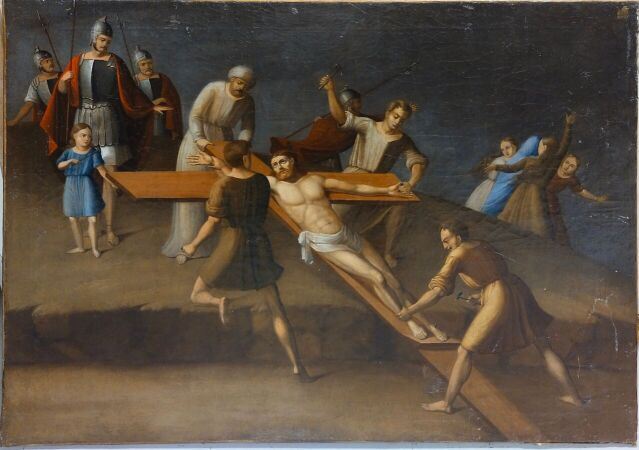 Ecole du XIXeDescente de croixHuile sur toileHaut. : 75 ; Larg. : 100 cmInvendu151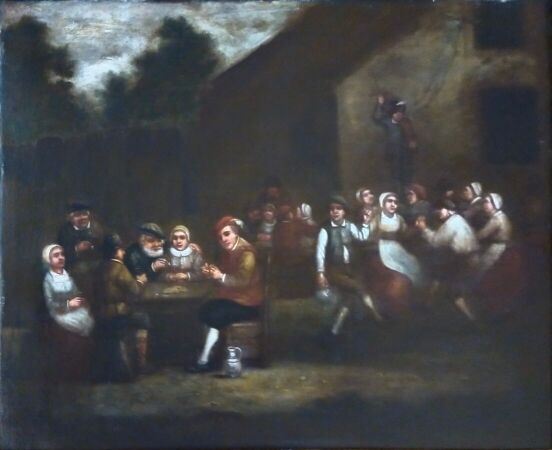 Ecole flamande du XIXème, à la manière de TesnierScène de fête de villageToileHaut. : 61 ; Larg. : 74 cmInvendu152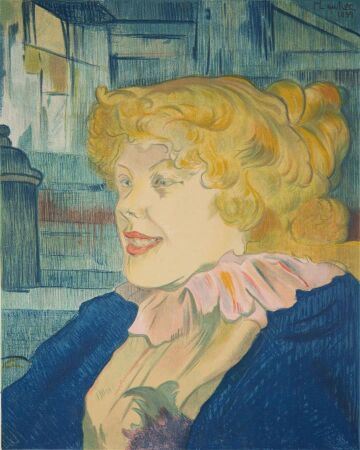 de TOULOUSE LAUTREC Henri (1864-1901) "L'anglaise du star. Orangerie des Tuileries - du 19/05 au 06/08 1951"Affiche. Mourlot. Épreuve D'essai avant la lettre.Haut. : 100 ; Larg. : 67,4 cm20153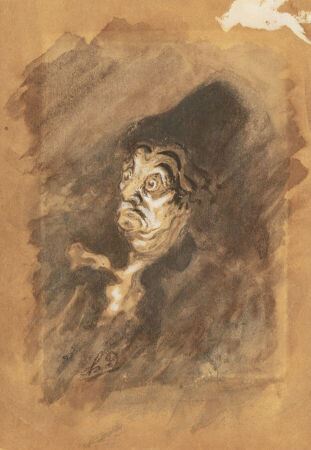 École du XIXe siècle dans le goût de DaumierPortrait d'avocatEncre et rehauts de blanc sur papier, signature en bas à gauche du monogramme HDHaut. : 17 ; Larg. : 11,5 cm (à vue)(papier jauni)70154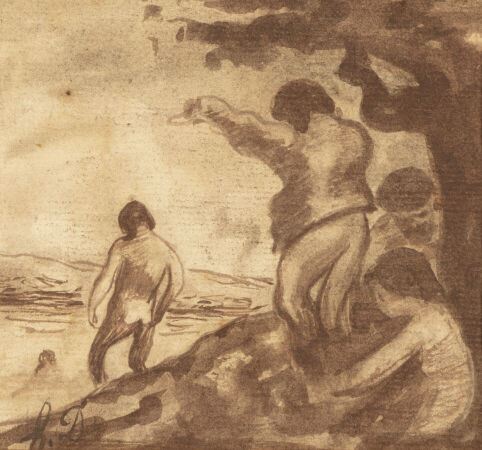 École du XIXe siècle dans le goût de DaumierLa baignadeEncre sur papier, signature en bas à gauche du monogramme HDHaut. : 11 ; Larg. : 10 cm(feuille gondolée)160155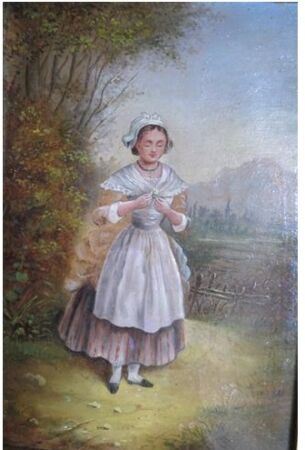 École Suisse, Jeune fille au bonnet de dentelle. Huile  marouflée sur toile. Haut. : 24 ; Larg. :  17 cm10155,100006103516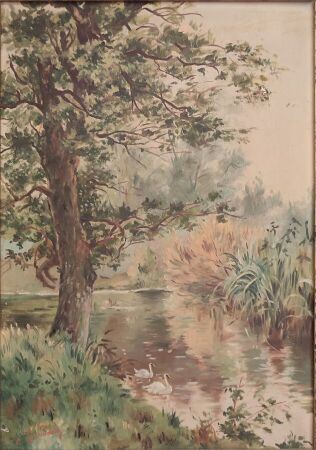 GASSIMONI G. Paysage aux cygnesHuile sur toile Haut. : 44 ; Larg. : 31 cm(accident)Invendu156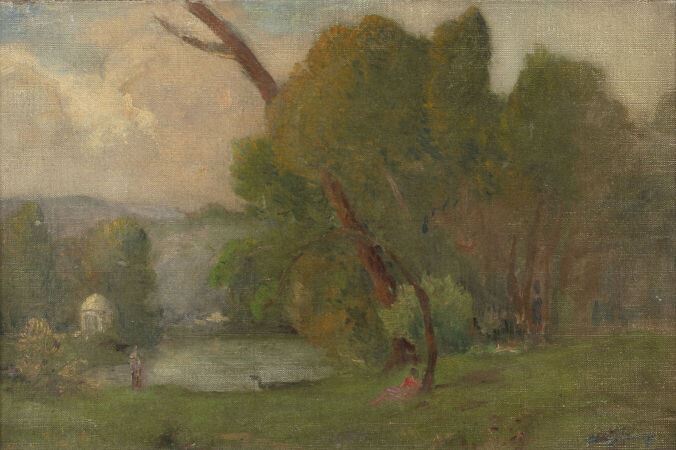 École française du XIXe sièclePaysage de campagneHuile sur panneau, faussement signée a. Lebourg en bas à droiteÉtiquette au dos et titre . Legrip Rouen et Chemin fleuri N° 26Haut. : 28 ; Larg. : 41 cm(légères usures)160157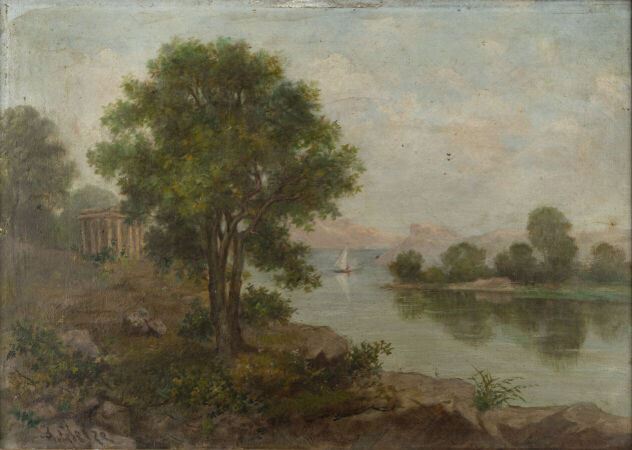 École FrançaisePaysage de rivièreHuile sur toileFaussement signé Albert GleizeHaut. : 33 ; Larg. : 46 cm80158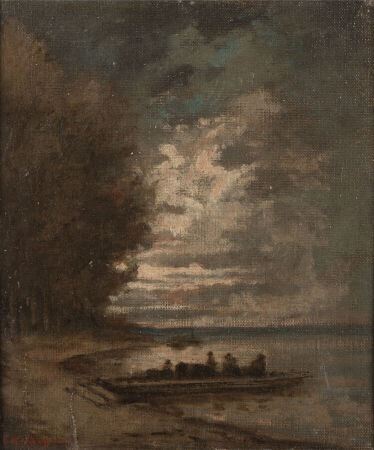 École XIXèmePaysage au clair de luneHuile sur toileFaussement signé Th.Rousseau en bas à gaucheHaut. : 24 ; Larg. : 20 cm120159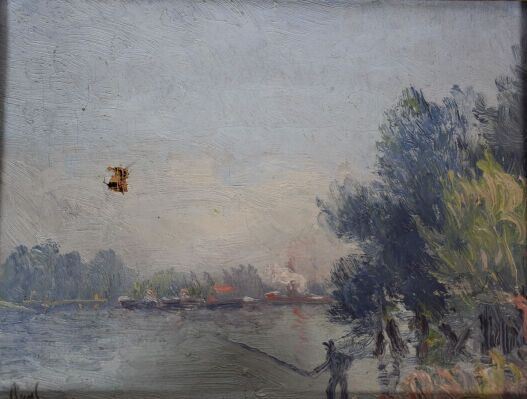 Ecole moderneBord de rivièreHuile sur toile signée en bas à gaucheHaut. : 25 ; Larg. :  32 cm(troué en haut à gauche)10160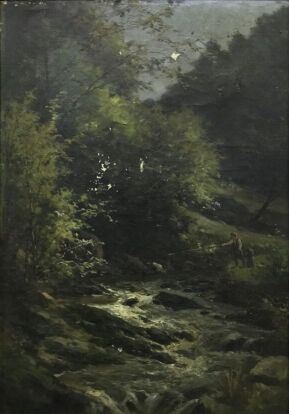 École du XIXème siècleTorrent avec pêcheur et son enfant Huile sur toile Haut. : 48 ; Larg. : 34 cm(manques)20161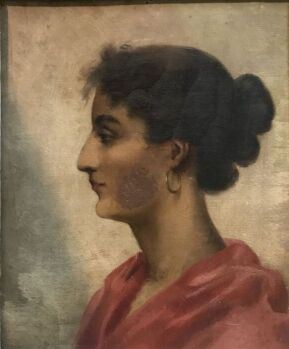 École XIXèmeTête de femmeHuile sur toileHaut. : 27 ; Larg. : 22 cm(restauration)Invendu162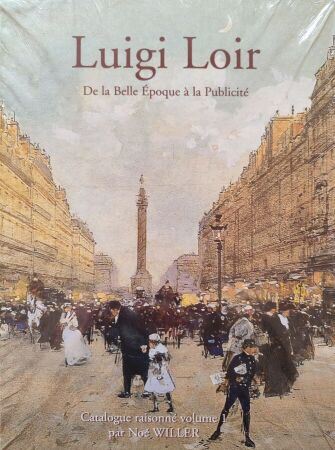 Catalogue raisonné "Luigi Loir. De la Belle Epoque à la Publicité", volume 1, par Noé Willer. (Etat neuf)90163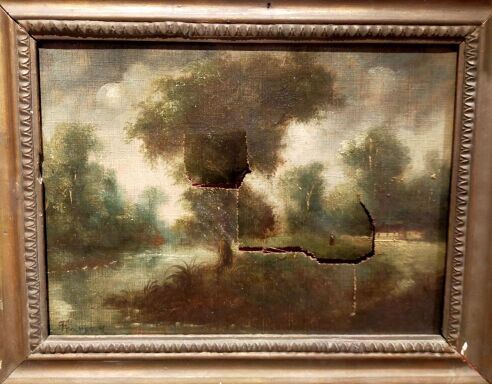 FRARGAS Paysage de rivière Huile sur toileHaut. : 24,5 ; Larg. :  32,3 cm (accident)10164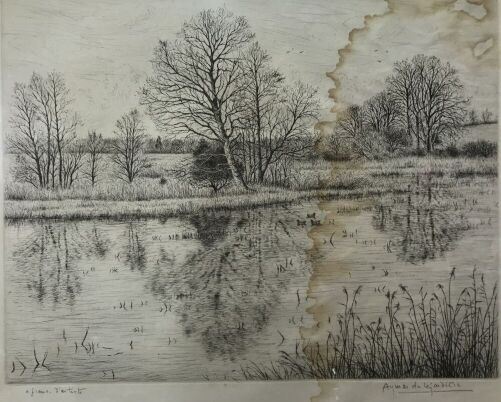 de LEZARDIERE Aymar (1917-1995)PaysagesQuatre gravures, signées(traces d'humidité sur l'une)40165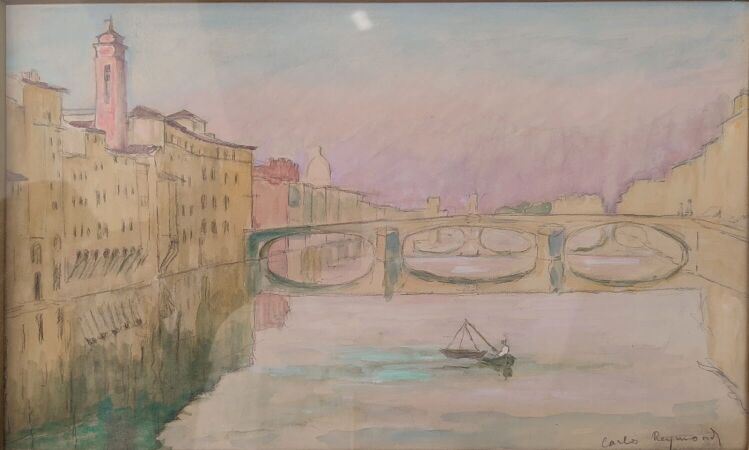 REYMOND Carlos (1884 - 1970) L'Arno vue du Ponte VecchioAquarelle et crayon, signéé en bas à droite, située à Florence et datée 1921Haut. : 26 ; Larg. : 43cmRegroupé166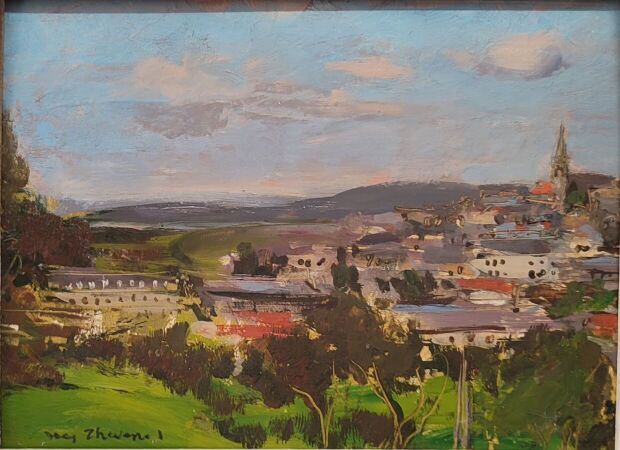 THEVENET Jacques (1891-1989)Château ChinonHuile sur toile, signée en bas à gauche et datée 1962 au dosHaut. : 23 ; Larg. : 31cm (insolée)100167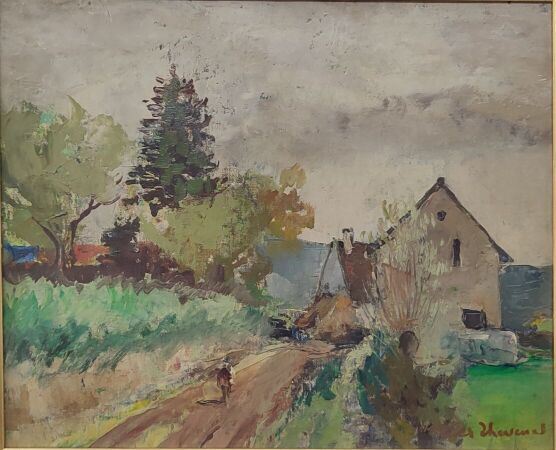 THEVENET Jacques (1891-1989)Chemin aux abords du hameauHuile sur toile, signée en bas à droiteHaut. : 33 ; Larg. : 41,5cmInvendu168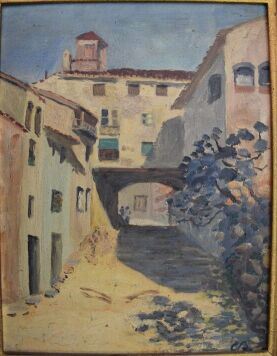 Ecole ModernePaysage du MidiHuile sur carton monogrammée CB en bas à droiteHaut. : 36 ; Larg. :  28 cm30169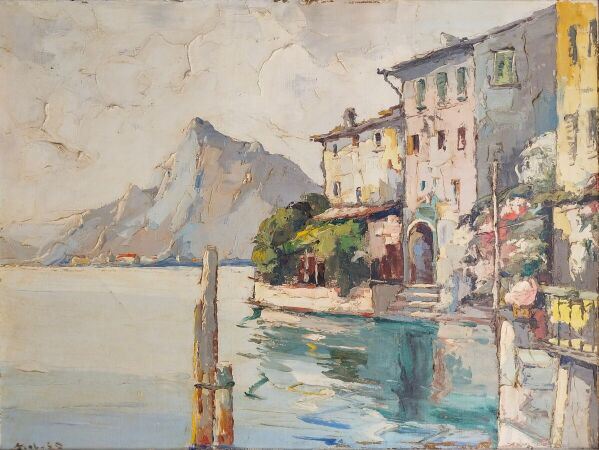 ECOLE MODERNEAu bord de lacHuile sur toile, porte une signature en bas à gaucheHaut. : 60 ; Larg. : 80 cm(manques en bas)30170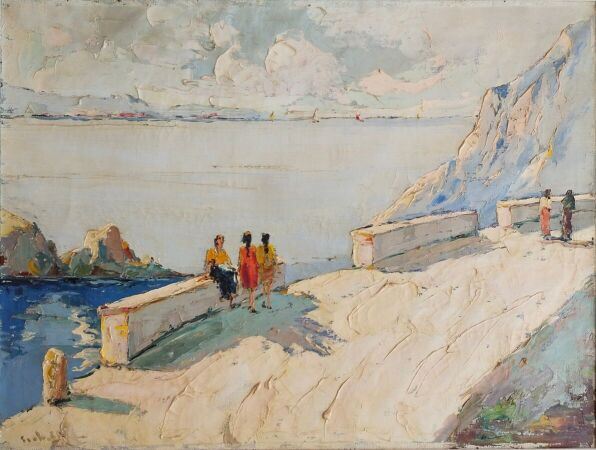 ECOLE MODERNEBord de merHuile sur toile, porte une signature en bas à gaucheHaut. : 60; Larg. : 80 cmInvendu171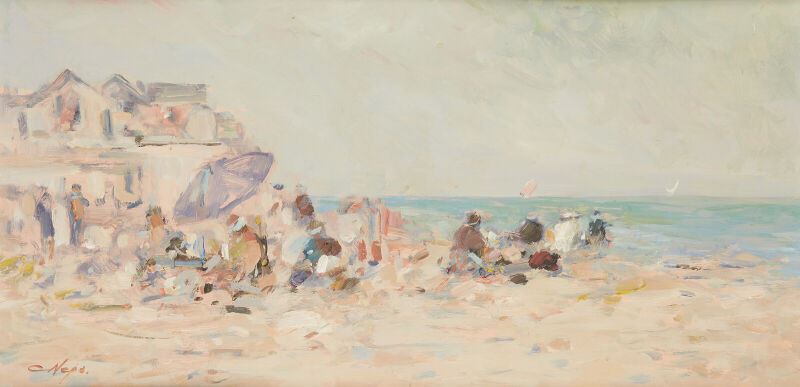 Ecole du XXe siècleScène de plageHuile sur panneau, signée Nego en bas à gauche20 x 39 cm50172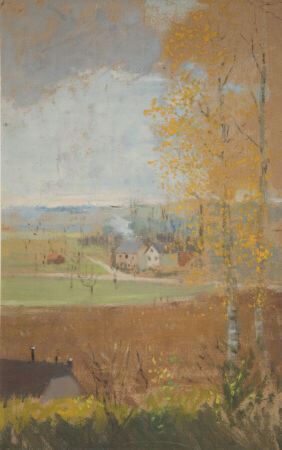 École ModernePaysage d'automneGouache sur cartonHaut; : 44 ; Larg.  : 28 cmInvendu173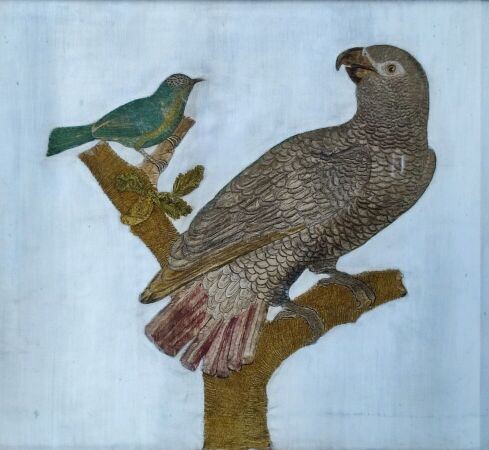 Broderie sur soiePerroquetHaut. : 25 ; Larg.: 27 cmInvendu174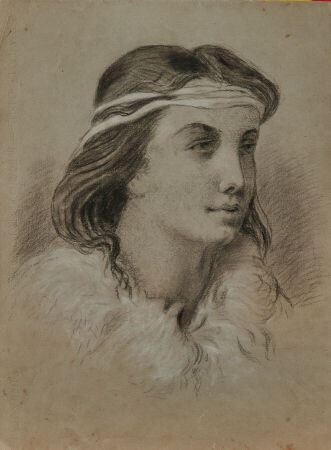 CREBASSA Edouard (1822-1882)Portrait de femme au bandeauFusain et craie blancheHaut. : 33 ; Larg. : 25 cm140174,100006103516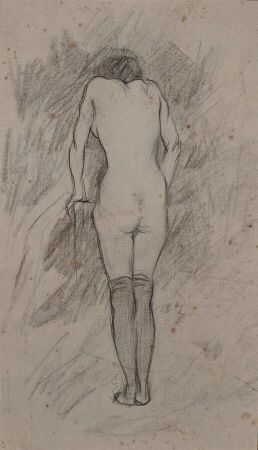 CREBASSA Edouard Nu aux bas et dispute dans la rueFusainHaut. : 31,5 ; Larg. : 18 cm(rousseurs)Regroupé175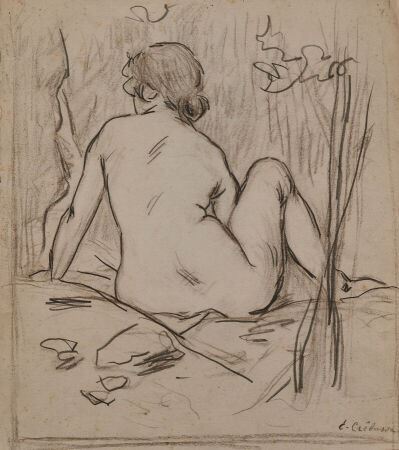 CREBASSA Edouard (1822-1882)Nu de dos au chignonFusain, signé en bas à droiteHaut. : 27.5 ; Larg. : 25 cmRegroupé176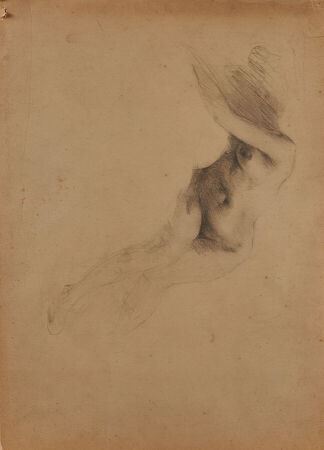 CREBASSA Edouard (1822-1882) Croquis de nu allongéMine de plombHaut. : 28 ; larg. : 40 cmRegroupé177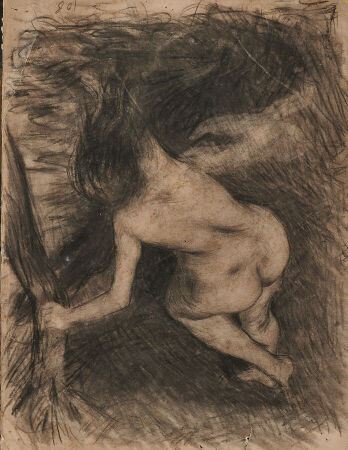 CREBASSA Edouard (1822-1882)Nymphe au bord de l'eauFusainHaut. : 25 ; Larg. :   32.5 cmAu verso, étude de composition et inscriptions100178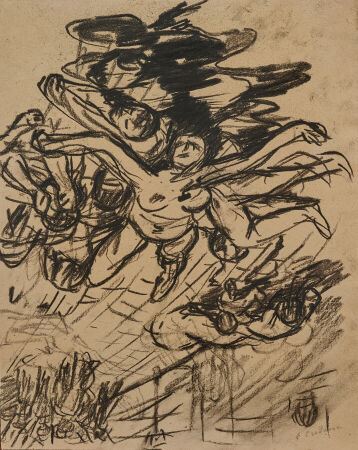 CREBASSA Edouard (1822-1882)Corps à terreFusain, signé en bas à droiteHaut. : 30.5 ; Larg. : 24 cm20179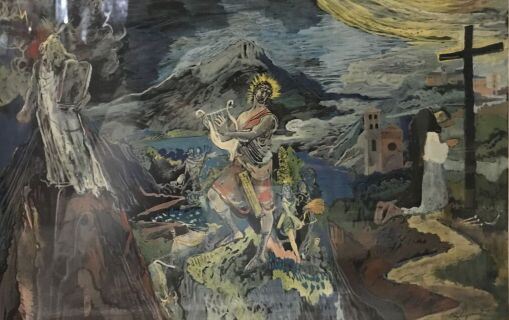 Ensembles de fac-similés comprenant : - LEGRAND Edy (1892-1970)Scène religieuse40,5x26 cm- Paysage de sous-bois avec pêcheur et maisonSignature illisible61x76 cm -Barque et promeneurs sur un canal20,5x26 cm -COROT B.Chaumières à Arras40x29,9 cm-D'après OUDRY Jean-Baptiste (1686-1755)Retour de chasse100x60 cm-Une passerelle avec personnagesProcédé89x59 cm-Nature morte aux poissonsReproduction51x43,5 cm - TOULOUSE-LAUTREC Henri (1864-1901) d'aprèsPartie de campagneReproduction46x34,5 cm2180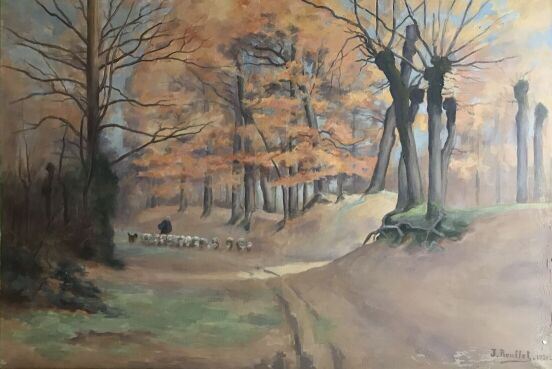 ROUFFET Jules (1862-1931)Sous-bois en automneHuile sur toileSignée en bas à droite et datée 1931 (accidents et manques)Haut. : 76 ; Larg. : 120 cm20181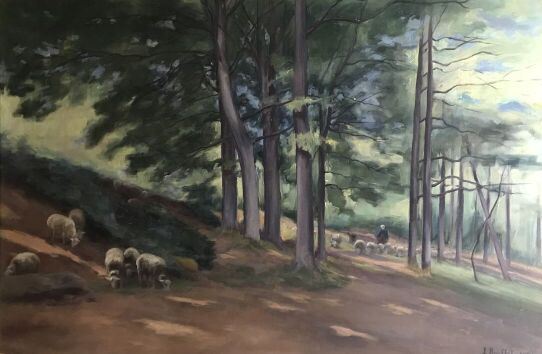 ROUFFET Jules (1862-1931)Troupeaux de moutons dans un sous-boisHuile sur toileSignée en bas à droite et datée 1931Haut. : 76 ; Larg. :  120 cmRegroupé182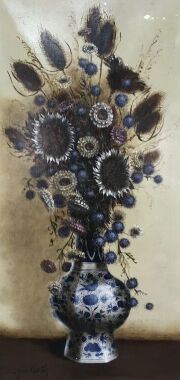 COULON Georges (1914-1990)Bouquet de chardonsHuile sur toile, signée en bas à gauche(accidents et manques)Haut. : 80 ; Larg. : 40 cm10183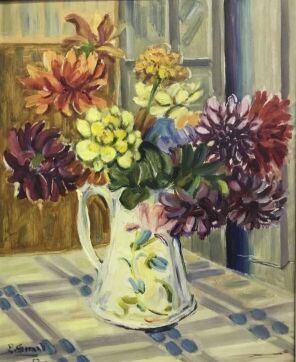 FERRAND L.Recto: FleursSigné et daté 57 en bas à gaucheVerso: DahliasSigné et titréHuile sur isorelHaut. : 45,5 ; Larg. : 37,5 cm40184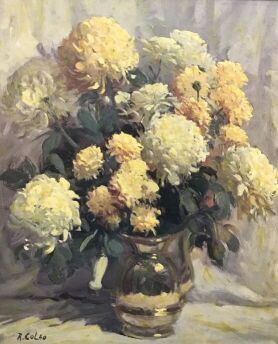 COLAO Rudolph (1914-2014)Nature morte au bouquetHuile sur toileSignée en bas à gauche Haut. : 60 ; Larg. : 50 cmRegroupé184,100006103516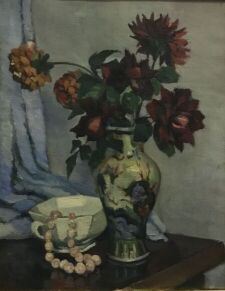 École moderneNature morte au bouquet et au collier Huile sur toileHaut. : 50 ; Larg. : 41 cm 150184,199996948242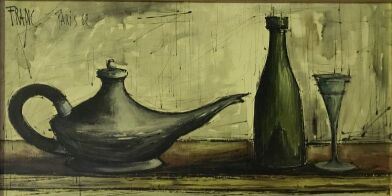 FRANCNature morte (bouteille et verre)Huile sur toileSigné, localisé et daté 62Haut. : 30,5 ; Larg. : 60,5 cm40184,300003051758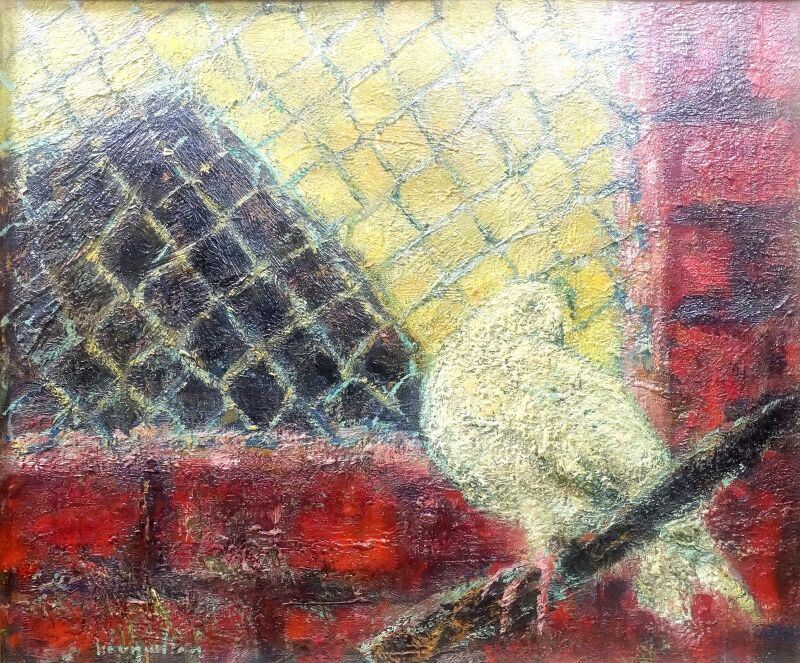 École moderneLe pigeonnierHuile sur toile signée en bas à gaucheHaut. : 46 ; Larg. :  56 cm20185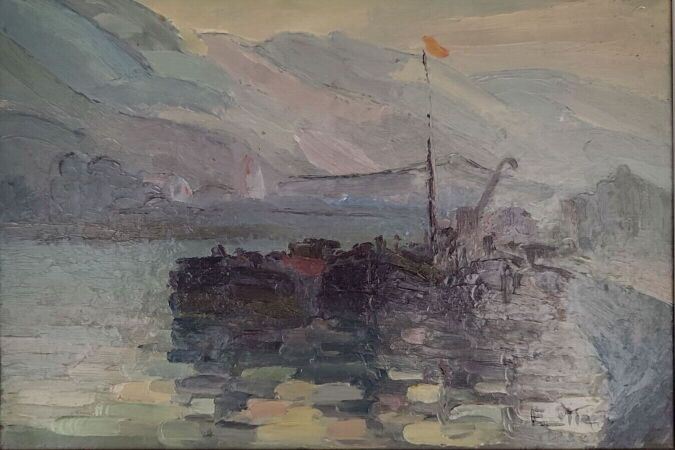 ELIE Fernand (1906)Port de Rouen : Pont aux Allais et Bassin Saint GervaisPaire d'huiles sur panneaux, signées80186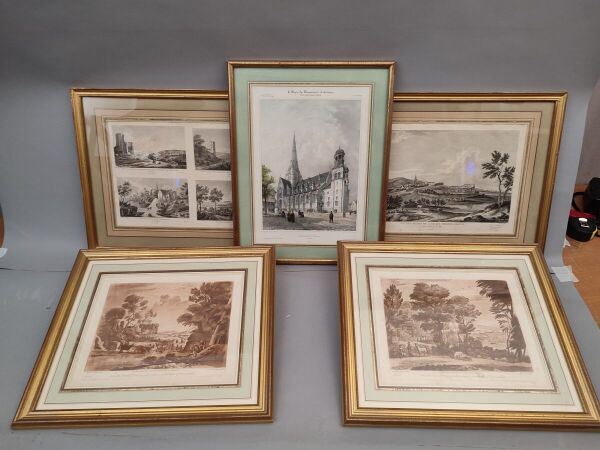 Ensemble de 5 gravures, région d'Autun et le Devonshire30187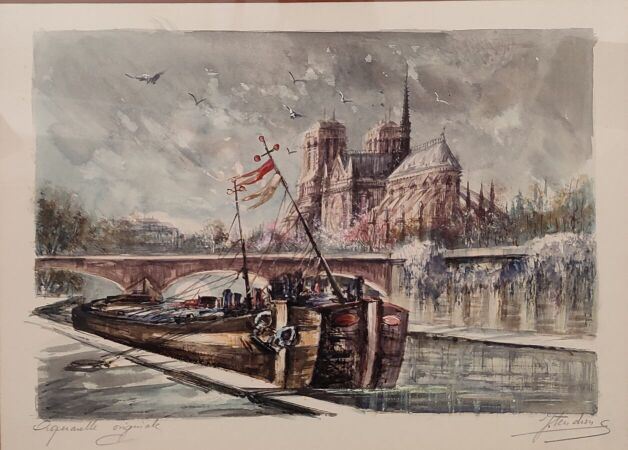 Ecole moderneVue de Notre Dame, Vue des QuaisPaire d'aquarelles, signéesHaut. : 23,5 ; Larg. : 31,5 cm (à vue)Haut. : 24,5 ; Larg. : 34,5 cm (à vue)20188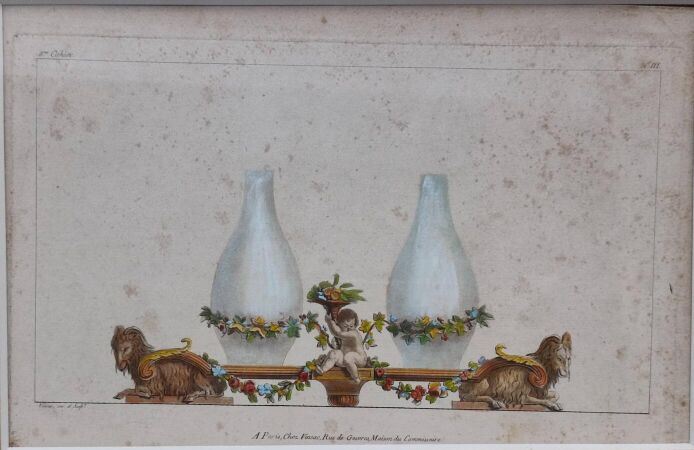 Paire de gravures rehaussées, dans le goût Pompéien(tâches)Haut. : 20 ; Larg. : 31 cm (à vue)30189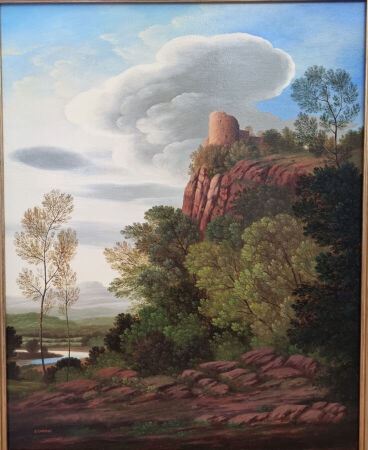 CHOUABA Dominique (né en 1959)"L'Aube" "La tour abandonnée"Huile sur toileHaut. : 38 ; Larg. : 46 cmHaut. : 41  ; Larg. : 33  cm40190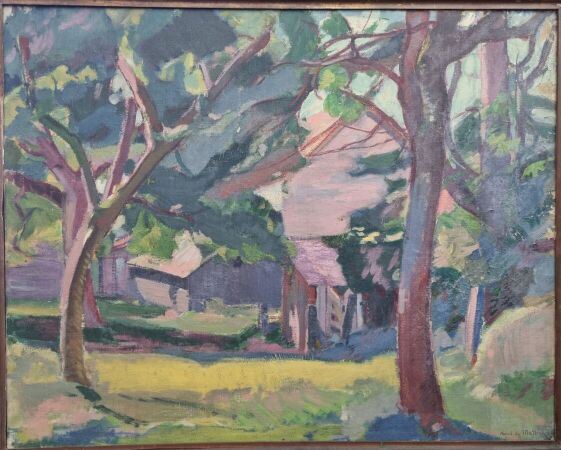 RAOUL DE MATHAN (1874-1938)Sous boisHuile sur toileSignée en bas à droite et daté 1918Haut. : 75 ; Larg. : 90 cm(accident et manques)14420190,100006103516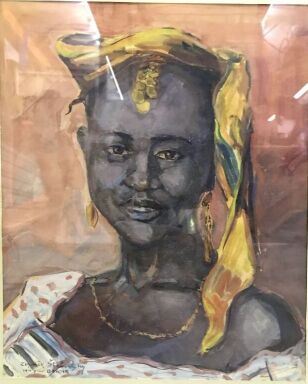 STOLOVSKY Zbynek (1909-1956)Femme noire DakarAquarelleSigné, daté 1947 et localisé en bas à gaucheHaut. : 37 ; Larg. : 30,5 cm100191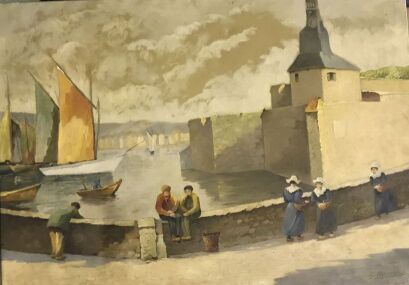 PARMENTIER S.Port en Bretagne avec personnagesHuile sur toileSignée en bas à droiteHaut. : 65 ; Larg. : 92 cm10192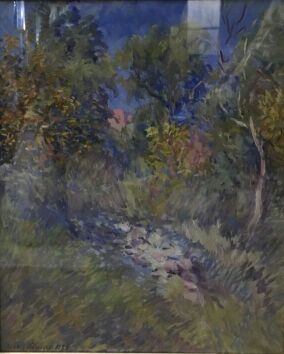 KOROVINE Alexis (1897-1950)Ruisseau avec végétation Huile sur isorelSignée en bas à gaucheHaut. : 38 ; Larg. : 31 cm120193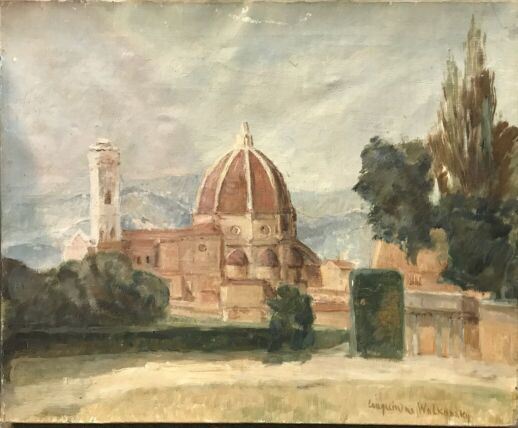 WOLKONSKY Marie (née LOUGUININE) (1875-1960)FlorenceHuile sur toileSignée en bas à droite Provenance au dos sur l'étiquetteHaut. : 38 ; Larg. : 46 cm(manques)20194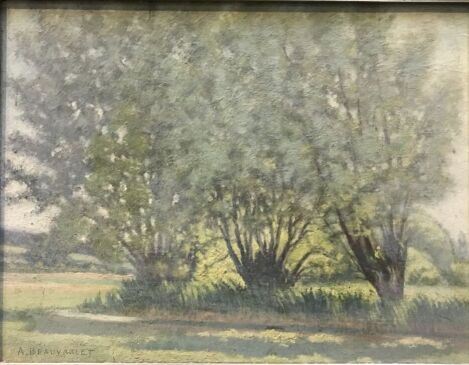 BEAUVARLET Jacques Firmin (1731-1797)Paysage d'étangHuile sur boisSignée en bas à gauche Haut. : 27 ; Larg. : 35 cm20195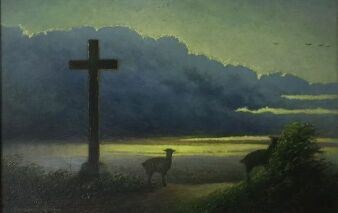 BROCHARDCalvaire au Mont ValérienHuile sur panneauSignée en bas à droite et datée 59 Haut. : 36,5 ; Larg. : 55 cm30196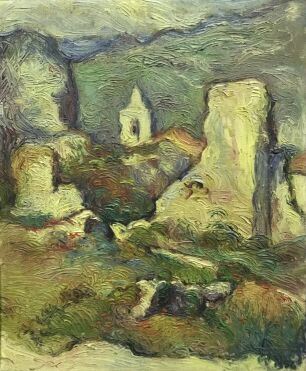 École modernePaysage baux de ProvenceToile marouflée sur panneauHaut. : 46 ; Larg. : 38 cm50197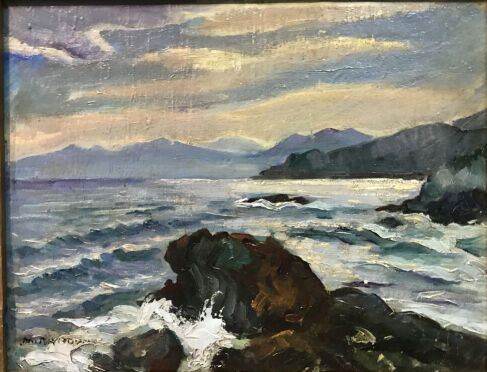 MIRA (?)La mer agitéeHuile sur panneauSignée en bas à gauche Haut. : 27 ; Larg. : 35 cm50198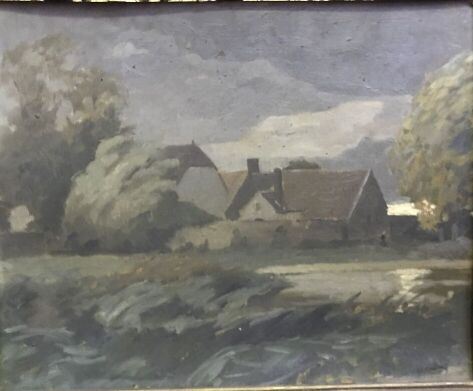 CODINI Lorenzo (1904-1983)ÉtangHuile sur cartonSignée en bas à droite et titrée au dosHaut. : 32,5 cm ; Larg. : 41 cm30199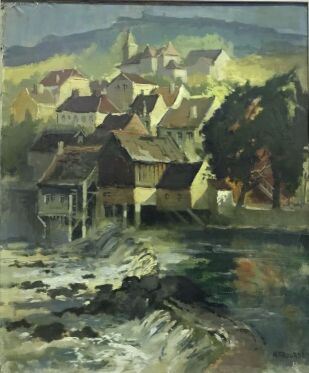 FOURNET Lucien (1902-1975)Village de KérourdéHuile sur toileSignée en bas à droite Haut. : 55 ; Larg. : 46 cm25200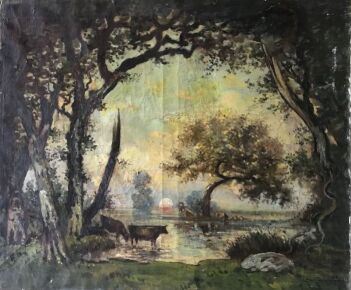 L. FONTAINEBLEAULac avec arbres et vachesHuile sur toileSignée en bas à droite Haut. : 74 ; Larg. : 88 cm(usures)10201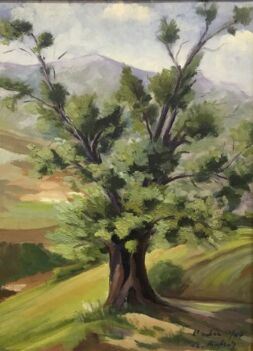 RAFROZ CL.L'arbreHuile sur isorelSignée et titrée en bas à droiteHaut. : 45 ; Larg. : 35 cm80202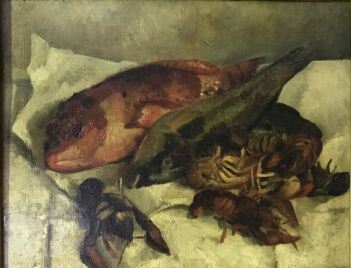 MORTON H.Nature morte aux poissonsHuile sur toileSignée et datée 34 en haut à gaucheHaut. : 33 ; Larg. : 41 cmRegroupé203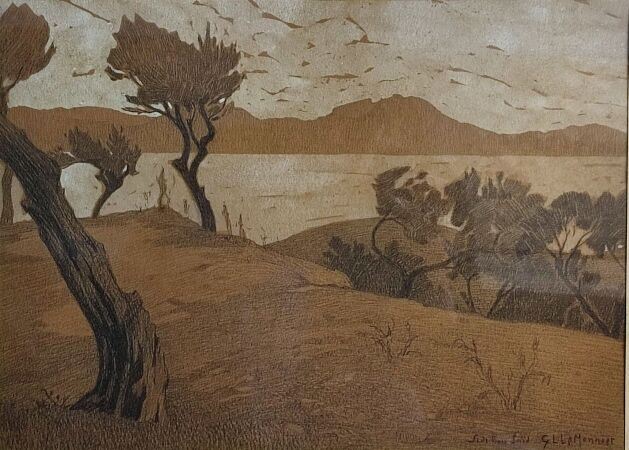 LE MONNIER Gaston Louis (1880-1947)Sidi Bou SaidCrayon et gouache blancheTitré et signé en bas à droiteHaut. : 22 ; Larg. : 31 cm80204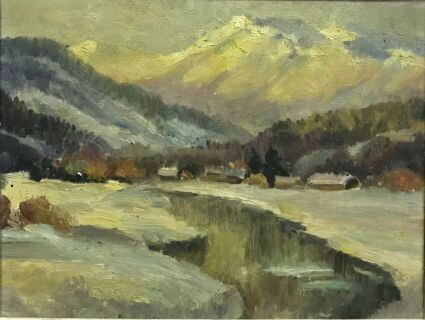 École modernePaysage de montagneHuile sur toileHaut. : 27 ; Larg. : 35 cm10205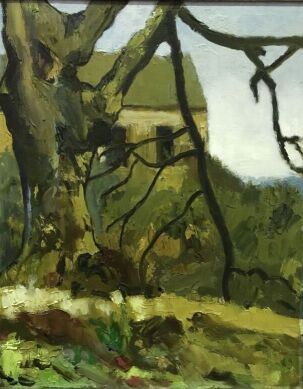 Paysage avec maisonHuile sur toileTamponné au dosHaut. : 41 ; Larg. : 33 cm30206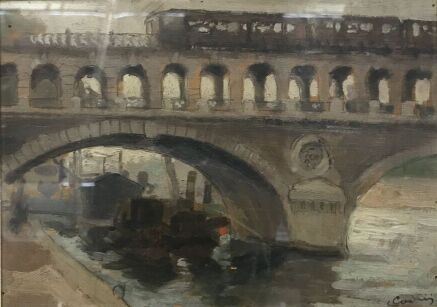 CODINI Lorenzo (1904-1983)Pont de Paris avec métro Huile sur panneauSignée en bas à droite 21x15 cm20207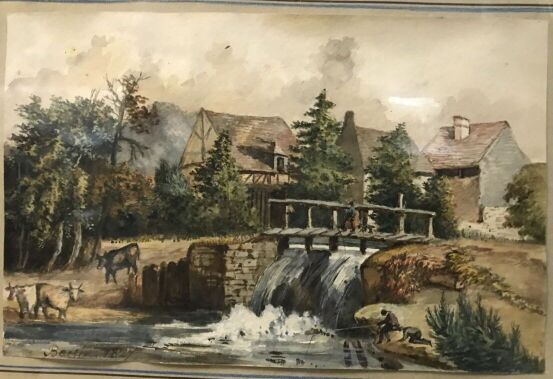 Paire d'aquarelles sur papier et encre- Hameau avec ruisseau, un pont, des vaches Porte la signature en bas à gauche " Bertin " ? et daté 1827Haut. : 14,5 ; Larg. : 22,5 cm- Paysage avec troupeau de vaches, moutons, fermiers Haut. : 14 ; Larg. : 22,5 cm70208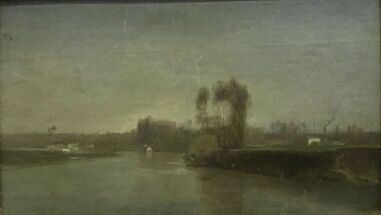 COROT Camille (1796-1875), à la manièreCanalToile marouflée sur panneauSignée en bas à droiteHaut. : 26 ; Larg. : 43,5 cm180209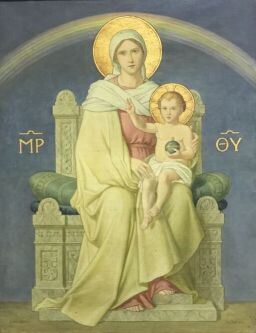 ASAL Joseph (1875-1950)D'après DuillardVierge et enfantHuile sur toileSignée en bas à droite et daté 1942 Haut. : 70 ; Larg. : 55 cm220210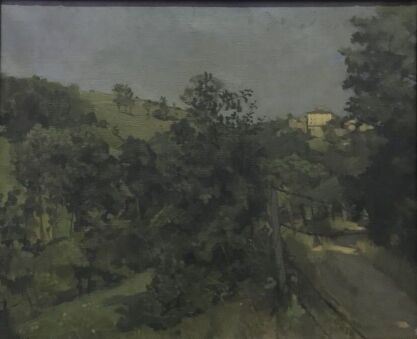 CODINI Lorenzo (1904-1983)Paysage la patelière, chemin de VognavayHuile sur toileSignée en bas à gauche Haut. : 38 ; Larg. : 46 cm20211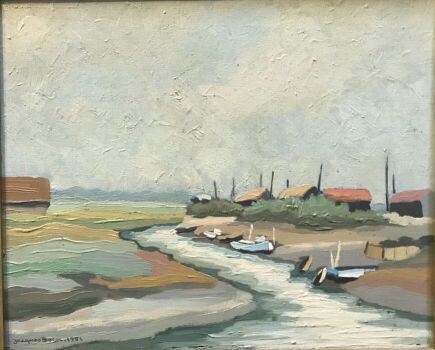 SOIN JacquesMer à marée basseHuile sur panneauSignée en bas à gauche et datée 1951Haut. : 22 ; Larg. : 27 cm80212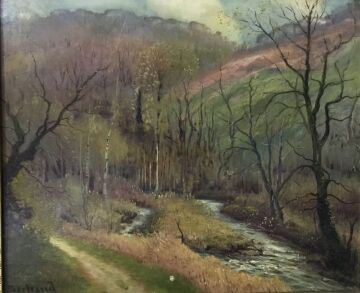 BERTRANDPaysage de rivière (torrent)Huile sur toileHaut. : 46 ; Larg. : 55 cm(accidents)60213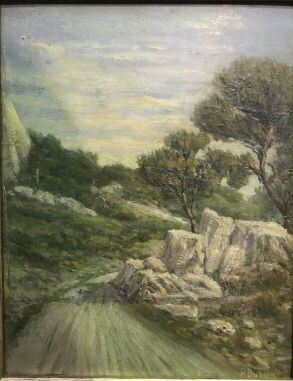 DUBOIS P.Paysage méditerranéenHuile sur cartonSignée en bas à droite Haut. : 24 ; Larg. : 19 cm10214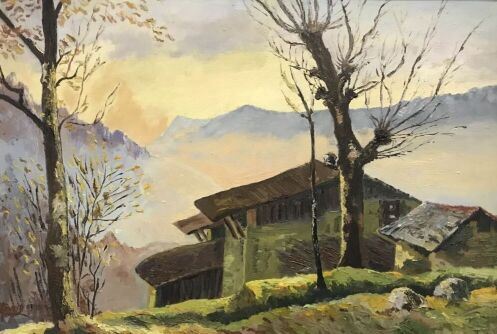 COURTY Henri"Soir d'automne"Huile sur panneauSignée en bas à gauche Titrée et datée 1945 au dosHaut. : 44,5 ; Larg. : 65 cmRegroupé215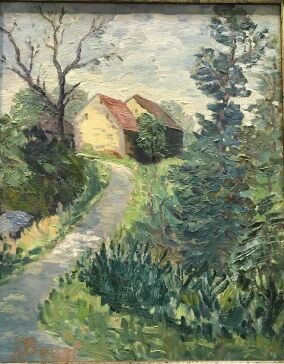 BOUAT A.Maison dans la verdureHuile sur panneauSignée en bas à gauche Haut. : 41 ; Larg. : 33 cm20217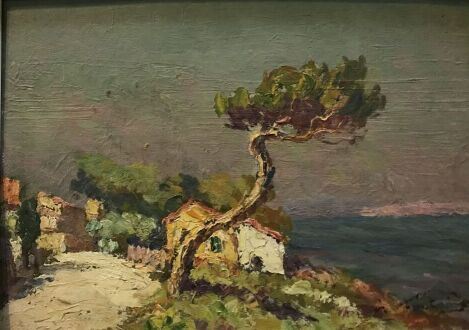 École moderneSix-Fours-les-PlagesHuile sur isorelHaut. : 23,5 ; Larg. : 33 cm20218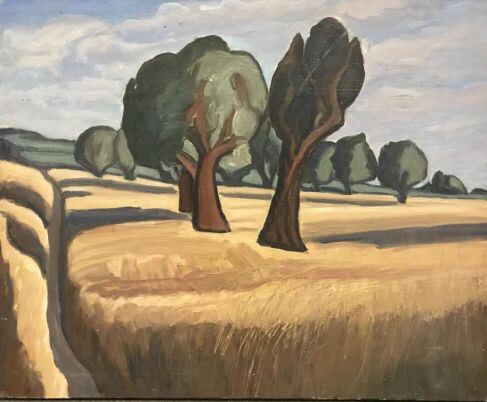 École moderneChamp de blé avec arbresHuile sur toileHaut. : 50 ; Larg. : 61 cm50219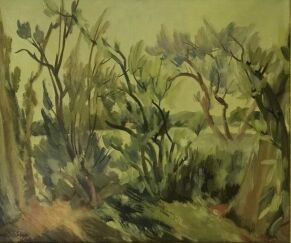 LEVY Léopold (1882-1966)Paysage du midiHuile sur toileSignée en bas à gauche Haut. : 54 ; Larg. : 65 cm65x54 cm800220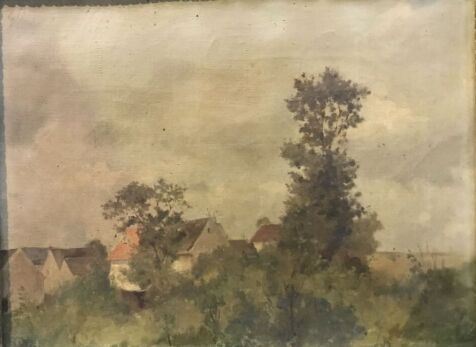 STEINHELL Adolphe (1850-1908)Hameau avec bosquetHuile sur toileSignée en bas à droite et datée 1881Haut. : 24 ; Larg. : 31 cm40221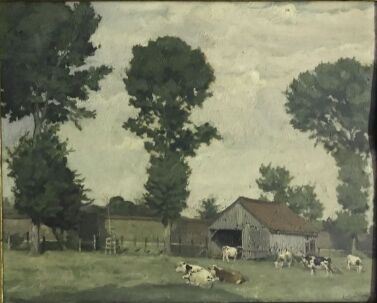 CODINI Lorenzo (1904-1983)Paysage aux vachesHuile sur boisSignée en bas à droite Haut. : 32,5 ; Larg. : 41 cm70223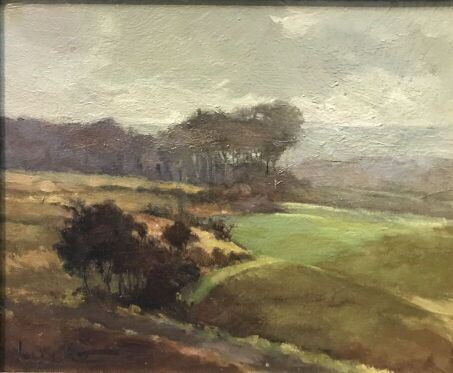 École modernePaysageHuile sur isorelSignée en bas à gaucheHaut. : 22 ; Larg. : 27 cm20224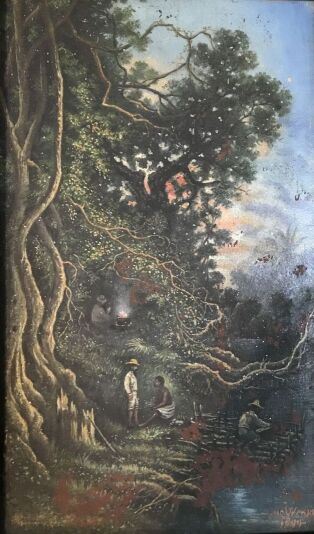 WEHRLE LucTableau malgache, forêt vierge et personnagesHuile sur panneauSignée et datée 1890 en bas à droiteHaut. : 32 ; Larg. : 19 cm31,5x19 cm(manques)80225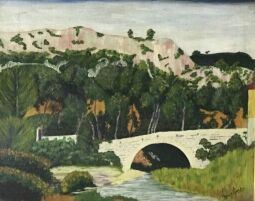 BERTIN LouisPont et falaiseHuile sur panneauSignée en bas à droiteHaut. : 29 ; Larg. : 37 cm30226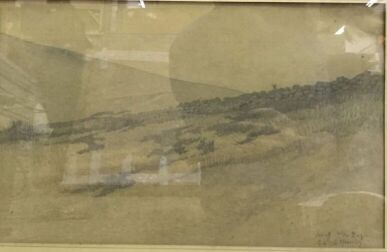 LE MONNIER Gaston Louis (1880-1947)Pointe du razGraphite sur papierSigné et titré en bas à droiteHaut. : 22 ; Larg. : 35 cm45227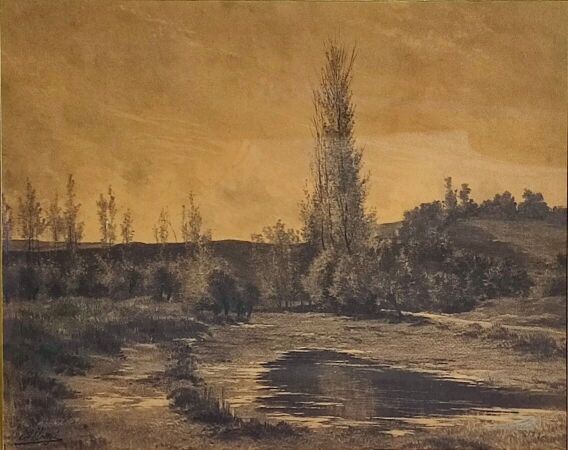 ALLONGÉ Auguste (1833-1898)Paysage mine de plomb à l'estompe ou fusainHuile sur boisSignée en bas à gauchePorte un cadreHaut. : 53 ; Larg. : 66 cm50228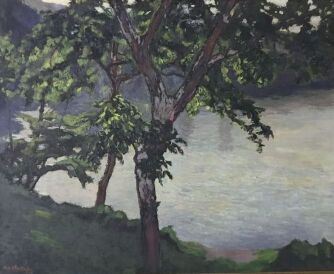 École modernePaysage lac et arbresHuile sur toileSignature illisibleDaté 1927Haut. : 65 ; Larg. : 82 cm100229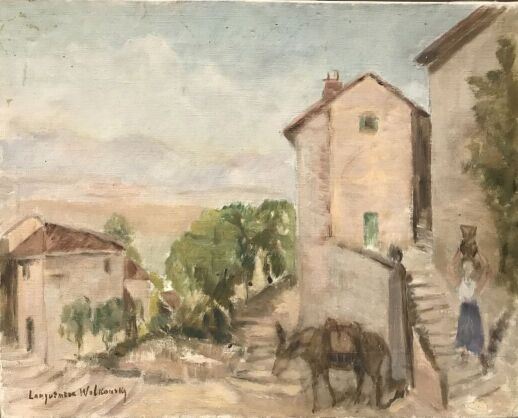 WOLKONSKY Marie (née LOUGUININE) (1875-1960)Village du sud de l'Italie avec femme et âne Huile sur toileHaut. : 33 ; Larg. : 41 cm20230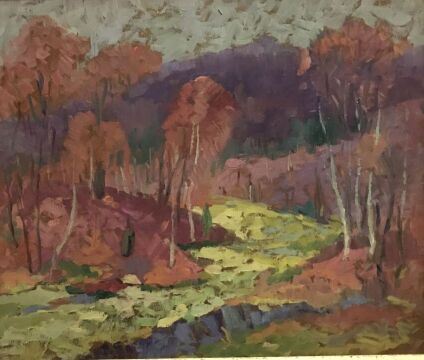 École modernePaysage d'automneHuile sur panneauHaut. : 46 ; Larg. : 54,5 cm35231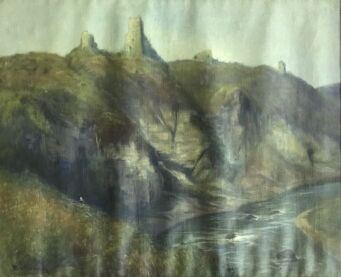 BERTRANDRuines de CrozantHuile sur toileSignée en bas à gauche  Haut. : 60 ; Larg. : 73 cm(toile détendue)50232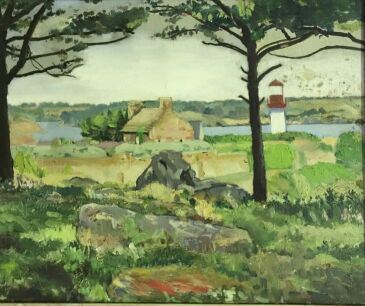 École modernePaysage littoralHuile sur toileHaut. : 50 ; Larg. : 61 cm(taches)35234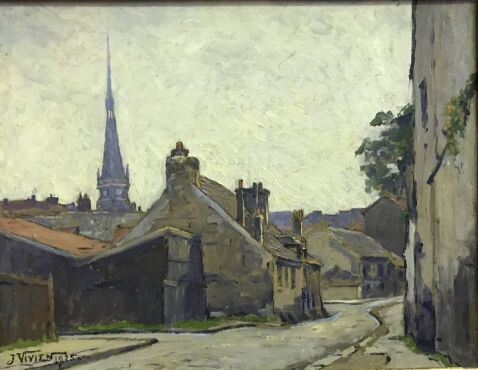 VIVIEN J. (début XXème siècle)Les maisons, villageHuile sur panneauSignée en bas à gauche et daté 1925 Haut. : 27 ; Larg. : 35 cm35235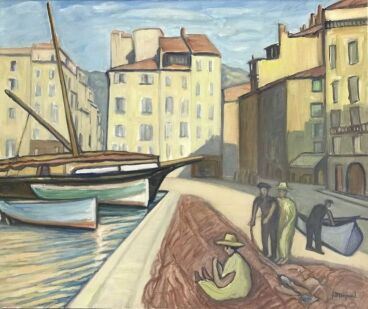 MENJAUD J."Le quai à Toulon en 1925"Huile sur toileSignée en bas à droiteSigné, titré et daté 1968 au dosDimensions ?70236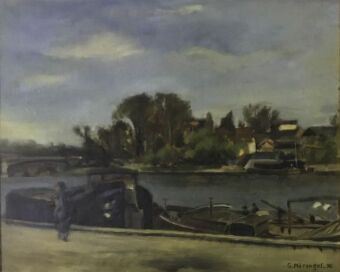 MÉRANGEL G.Péniches à quaiHuile sur panneauSignée en bas à droite et daté 36Haut. : 38 ; Larg. : 46 cm30237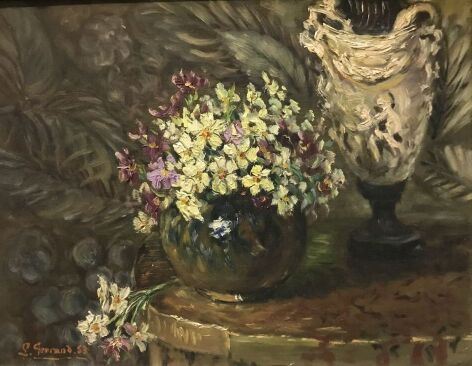 FERRAND Louis Bouquet de fleurs (vase blanc)Huile sur isorelSignée en bas à gauche et datée 53 Haut. : 27 . Larg. : 34 cm10238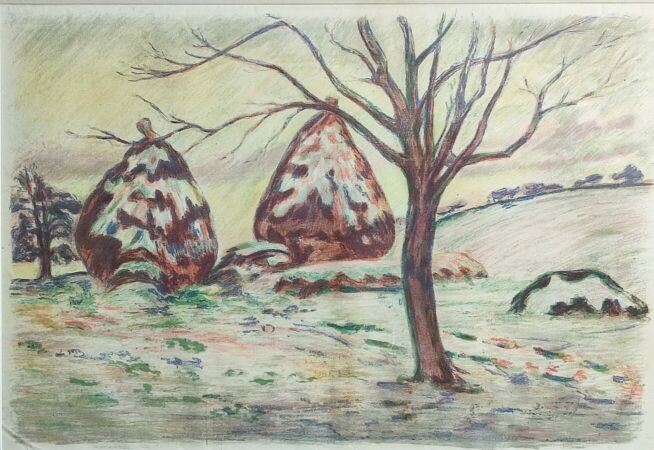 Ecole modernePaysage aux meulesDessin (crayon gras/pastel ?)Haut. : 35,5 ; Larg. : 53 cm100239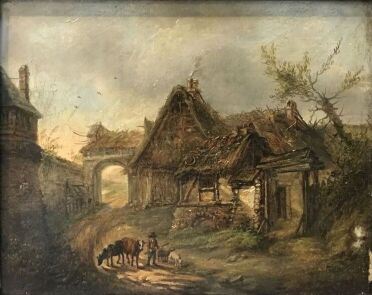 École XIXèmeScène paysanneSignature illisibleHuile sur boisHaut. : 30 ; Larg. : 37 cm25240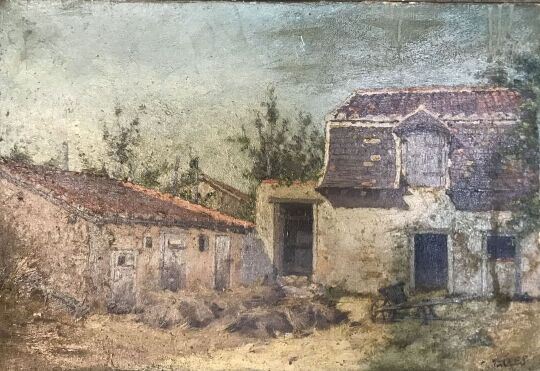 P. VALLESFerme natale à MarchezaisHuile sur toileHaut. : 24 ; Larg. : 35 cm10241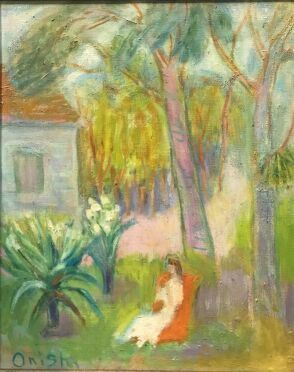 Femme assise dans le jardin Huile sur toileSigné Onisti en bas à gaucheHaut. : 41 ; Larg. : 32,5 cm10242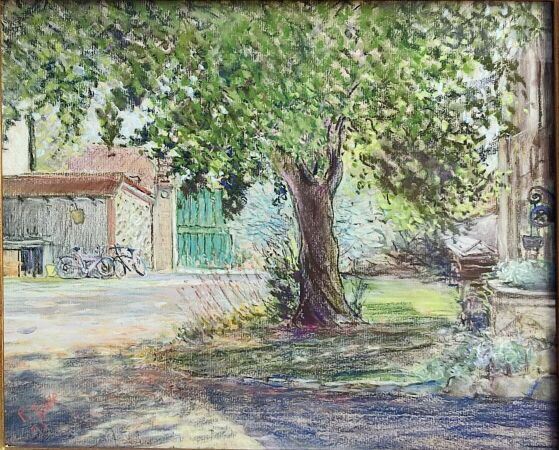 GALLIANO Pino (XXème siècle)Jardin d'été - courPastelSigné, titré et daté 93 au dosHaut. : 38 , Larg. : 46,5 cmRegroupé243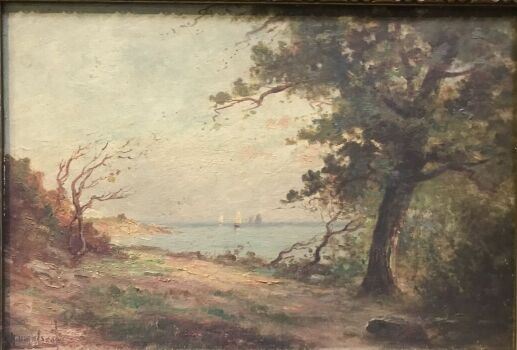 École moderneMer et bateauHuile sur panneauPorte signature en bas à gaucheHaut. : 24,5 ; Larg. : 35 cm20244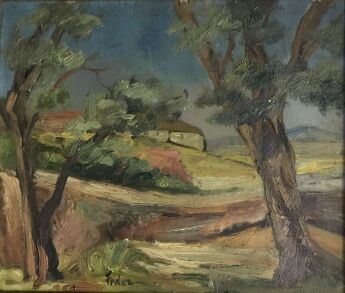 FEDER Adolphe (1886-1943)PaysageHuile sur toileSignée en bas à gaucheHaut. : 35 ; Larg. : 41 cm600245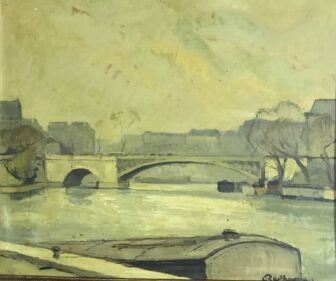 École modernePéniche sur la SeineHuile sur panneauSignature illisible et daté 60 en bas à droiteHaut. : 54 ; Larg. : 65 cm20246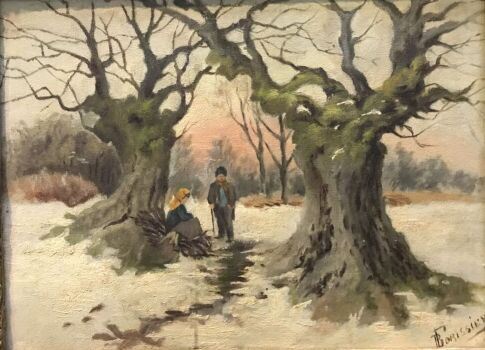 BORRISSIERCouple ramassant du bois en hiverHaut. : 23,5 ; Larg. : 31 cm20247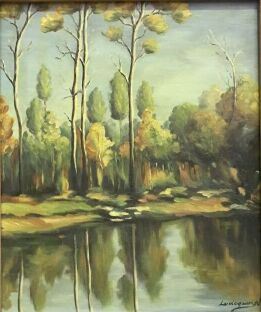 LUDOQUIN N.Paysage lacustreHuile sur panneauSignée en bas à droite Haut. : 55 ; Larg. : 44 cm40248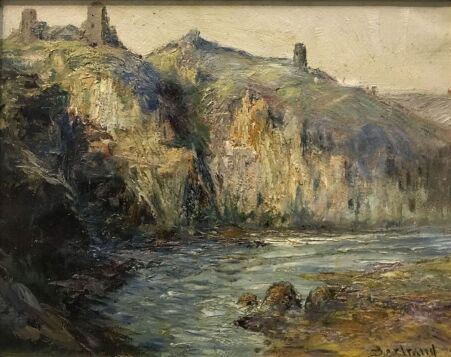 BERTRANDRuines de CrozantHuile sur boisSignée en bas à droiteHaut. : 25 ; Larg. : 31,5 cm170249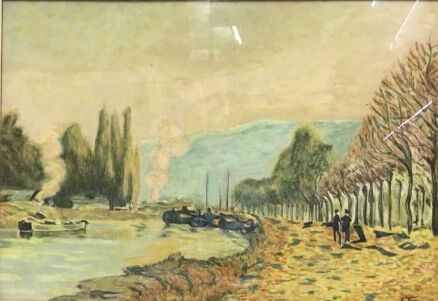 Ecole moderneCanal et pénicheAquarelle et gouacheHaut. : 37,5 ; Larg. : 54 cm20251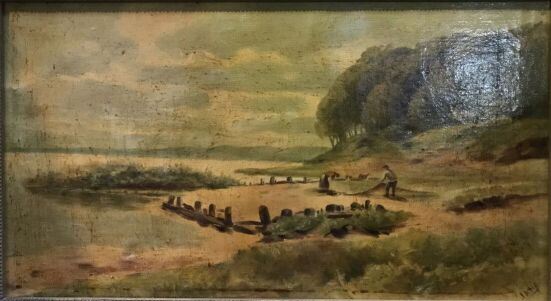 JANEPaysage bord de merHuile sur toileSignée en bas à droite Haut. : 24 ; Larg. : 43 cm(accidents et vernis jaunis)20252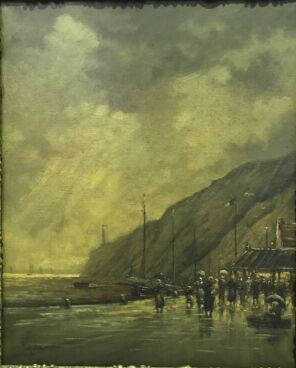 LEGENDRE Maurice (XXème siècle)Port de pêcheHuile sur toileSignée en bas à gauche Haut. : 55 ; Larg. : 46 cm(légères craquelures)50253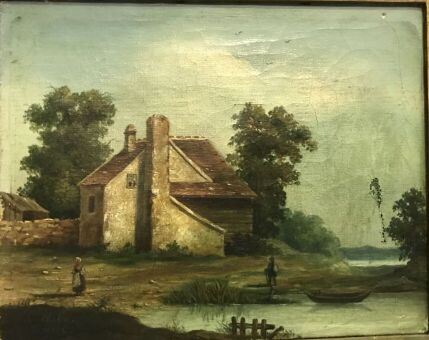 CHABRILLATScène bord d'étangHuile sur toile Signée en bas à gauche et datée 1842 Haut. : 17,5 ; Larg. : 54,5 cm(restaurations anciennes, accidents)20254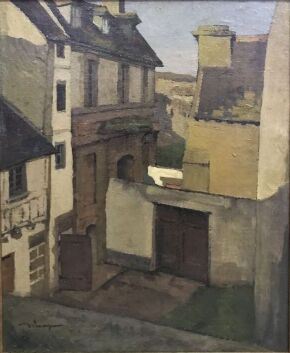 DEBOURG Edouard (1880-1939)Les maisonsHuile sur toileSignée en bas à gaucheHaut. : 73 ; Larg. : 60 cm200255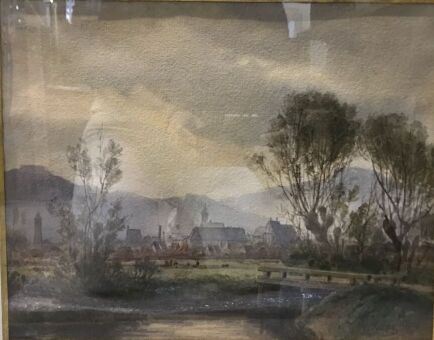 KUNZ Reinhard (1836-1906)Village avec son pont en boisAquarelle sur papierSignée R. Kunz en bas à droite et datée 1890Haut. : 30 ; Larg. : 38 cm37,5x29,5 cmInvendu256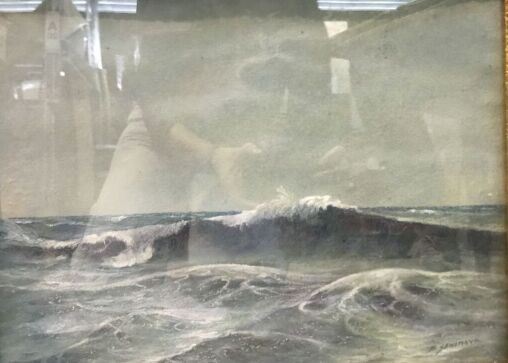 SENAMAUX Eugène (XXème siècle)Paysage de merPastelSignée en bas à droite Haut. : 30 ; Larg. : 40 cm20257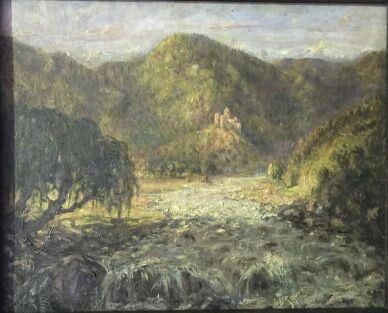 École modernePaysage de nature et rivièreHuile sur toileHaut. : 60 ; Larg. : 73 cm100258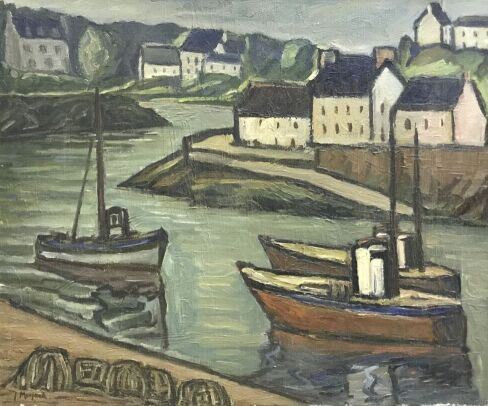 MENJAUD J.DoelandHuile sur toileSignée en bas à gaucheSigné, daté 1963 et titré au dosHaut. : 54 ; Larg. : 65 cm20259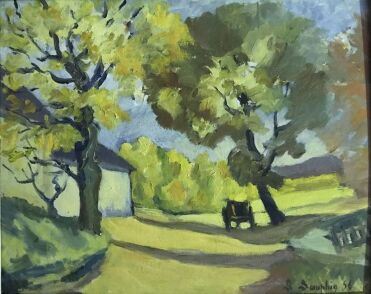 DAUPHIN S.Charrette à l'ombreHuile sur panneauSignée en bas à droite et datée 56 Signé, daté et titré au dosHaut. : 33 ; Larg. : 41 cm20260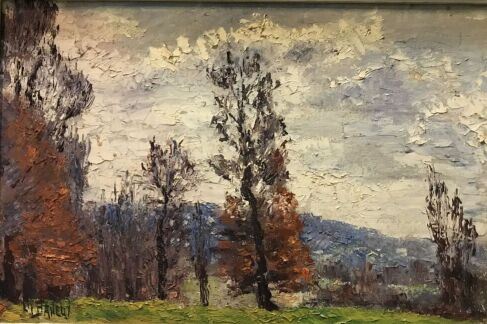 École modernePaysage d'automneHuile sur isorelSignée en bas à gaucheHaut. : 23 ; Larg. : 35 cm20261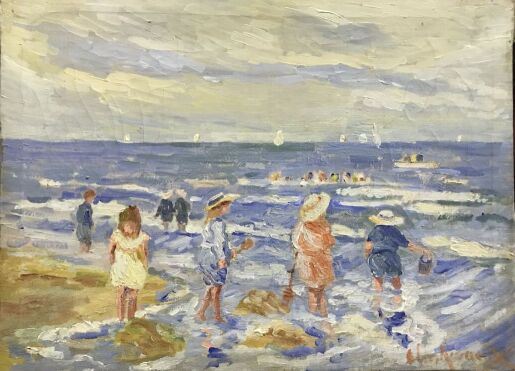 École modernePlage de St IsiboldHuile sur toile portantSignée en bas à gaucheTitré 1929 et daté au dos Haut. : 40 ; Larg. : 54,5 cm180262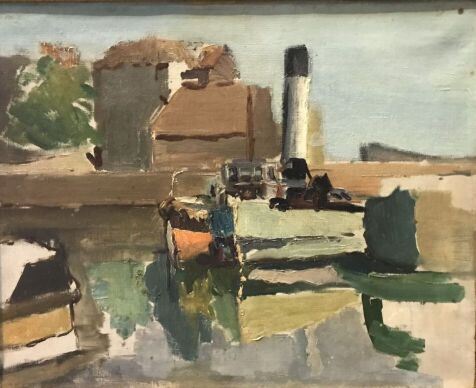 École modernePéniche à quaiHuile sur toileHaut. : 33 ; Larg. : 41 cm20263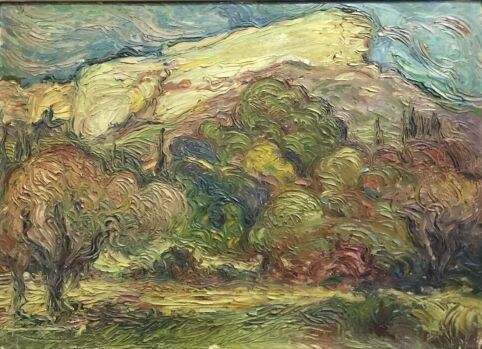 École modernePaysage Sainte VictoireHuile sur cartonHaut. : 33 ; Larg. : 46 cm50264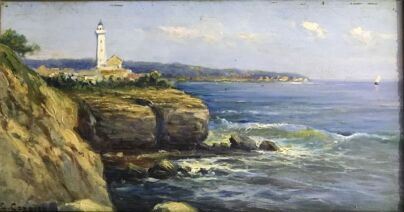 CORDIER Gustave Bord de mer avec phare Huile sur bois Signée en bas à gaucheHaut. : 20 ; Larg. :37 cm30265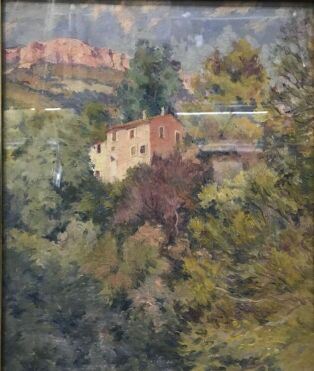 KOROVINE Alexis (1897-1950)Paysage du midi avec montagneHuile sur isorelSignée en bas à droite et datée 1926Haut. : 36,5 ; Larg. : 22 cm120266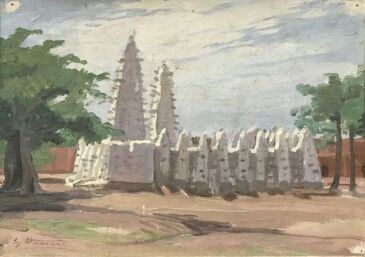 MANSARD GeorgesBaobab Haute Volta Diam LassoHuile sur panneauHaut. : 21,5 ; Larg. : 29,5 cm50267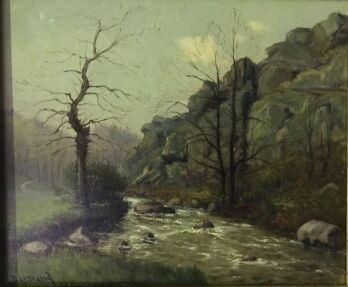 BERTRANDPaysage de torrentHuile sur toileSignée en bas à gauche Haut. : 46 ; Larg. : 55 cm30268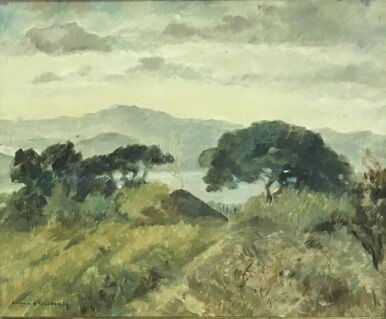 LOUGUININE-WOLKONSKY Marie (1875-1960)PaysageHuile sur toileSignée en bas à gauche Haut. : 46 ; Larg. : 38 cm120269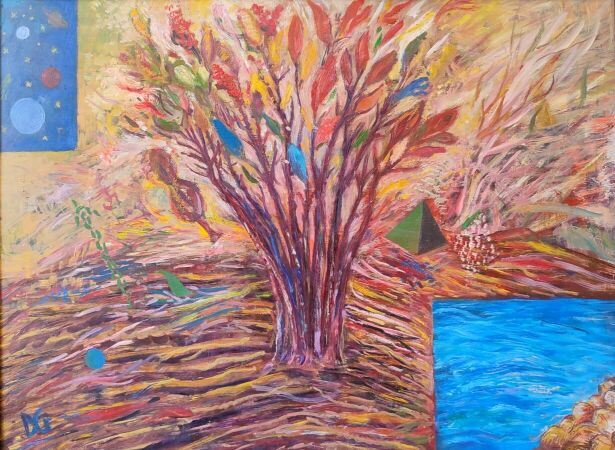 CRACIUN Eugen (1922-2001)Réflexions sur l'Espacehuile sur isorelHaut. : 61,5 ; Larg. : 84,5 cmInvendu270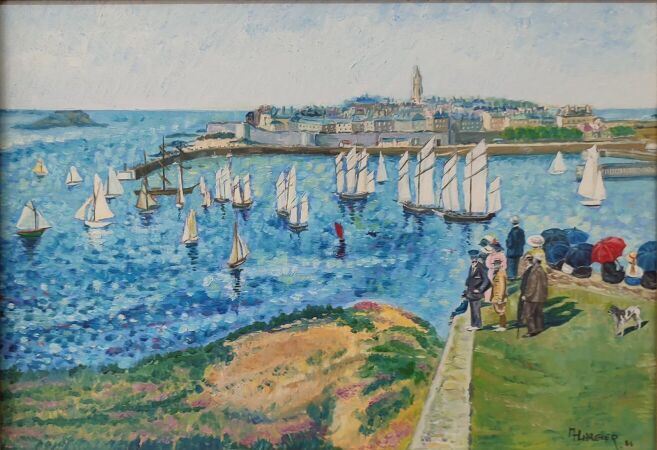 École moderneSaint-MaloHuile sur toile marouflé sur carton, signée en bas à droiteHaut. : 28 ; Larg. : 55 cm40271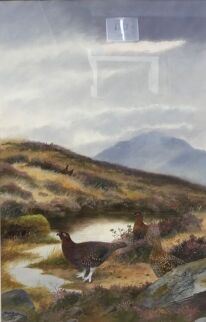 Grouses dans un paysage écossaisAquarelle et rehauts de gouacheSignée en bas à gauche et datée 1974Haut. : 56 ; Larg. : 36 cm (à vue)10272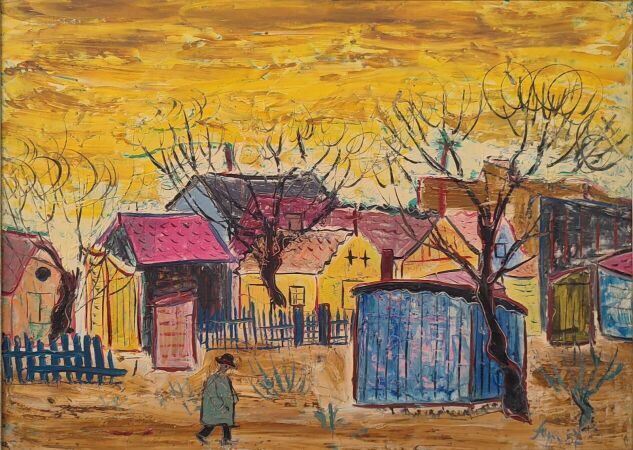 École moderneHomme marchant dans un villageHuile sur isorel, signée en bas à droiteHaut. : 60,5 ; Larg. : 44,5 cm20273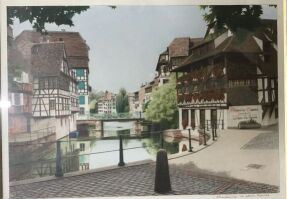 " Strasbourg - la petite France "Lithographie, titrée en bas à droiteHaut. : 45 ; Larg. 32 cm (à vue)10274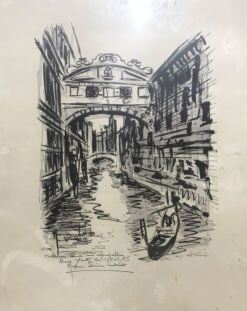 Le pont des soupirs Reproduction1275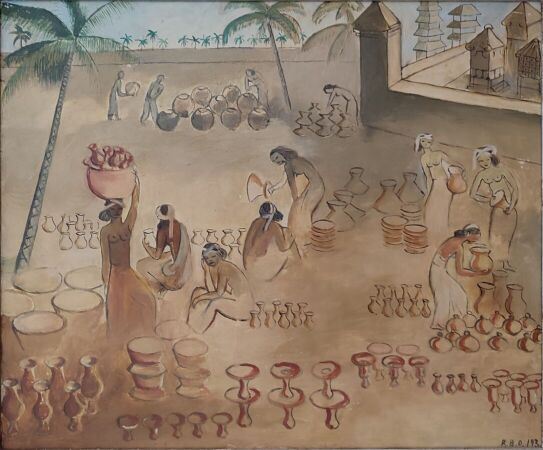 VAN DEN BROEKE Régine (1909 - 2014)Marché de poteriesHuile sur toilesignée en bas à droiteHaut. : 54,5 ; Larg. : 65,5 cm250276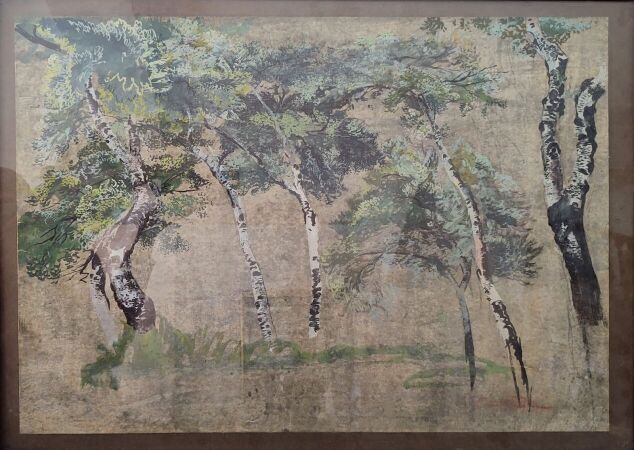 École moderneBouleauxGouaches sur papierHaut; : 49 ; Larg. : 67,5 cm20277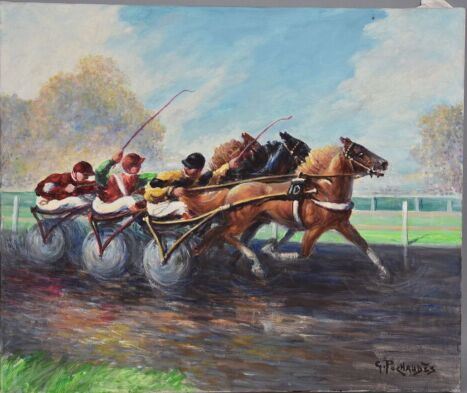 PECHAUBES Gena (1923)Les SulkysHuile sur toile signée en bas à droiteHaut. : 46 ; Larg. : 55 cmInvendu278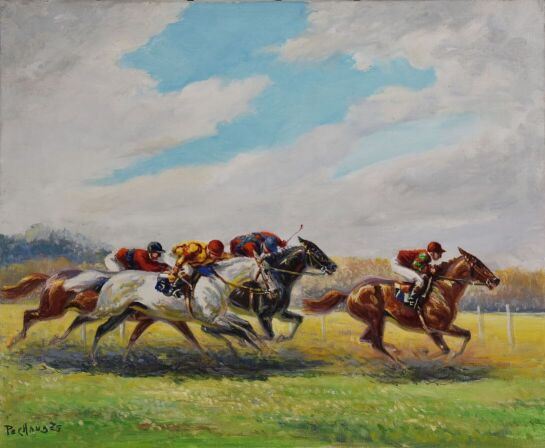 PECHAUBES Gena (1923)Course HippiqueHuile sur toile signée en bas à gaucheHaut. : 38 ; larg. : 46 cmInvendu279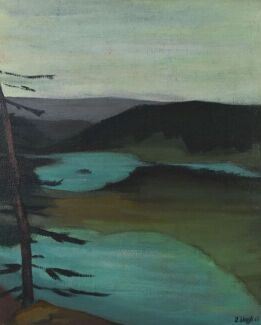 École modernePaysage symboliste (Lac du Jura)Toile, signée en bas à droiteHaut. : 65 ; Larg. :  54 cm100280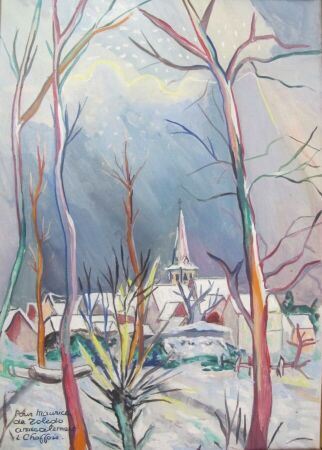 CHAFFOIS Lucien"Paysage de neige en Touraine"Huile sur toile signée en bas à gauche et dédicacée à Maurice de Zoledo Haut. : 46 ; Larg. :  33 cm20281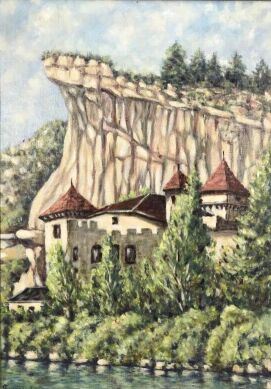 FAYARD Jean (né en 1919)Chateau de la CazeHuile sur toile, signée en bas à gaucheHaut. : 65 ; Larg. :  46 cm5282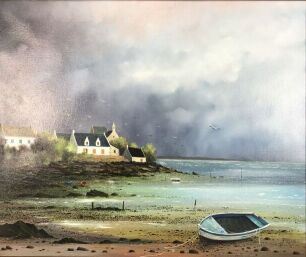 PREUX Pierre (né en 1935)Marée basseHuile sur toile, signée en bas à droiteHaut. : 46 ; Larg. :  55 cm10283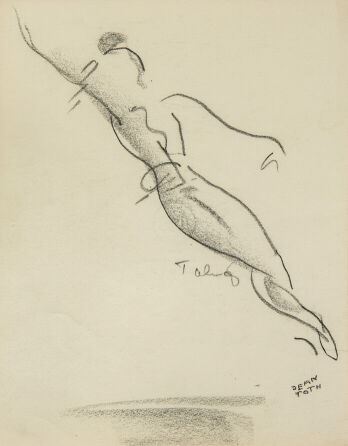 TOTH Jean (1899-1997)Danseuse sautantCrayon gras sur papier, signé du cachet Jean TothHaut. : 27 ; Larg. : 21 cm90284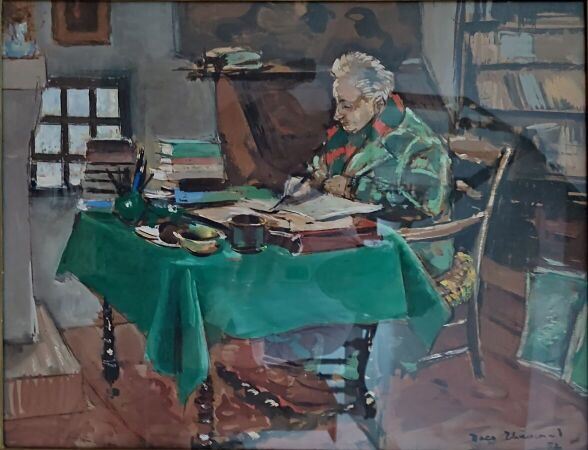 École modernePortrait pésumé de Jean Giono Gouache, signée en bas à droite, située à Manosque et datée 1952Haut. : 44 ; Larg. : 53 cm (à vue)350285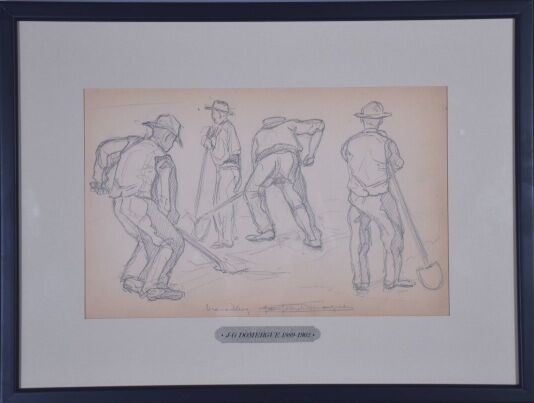 DOMERGUE Jean-Gabriel (1889 - 1962)"travailleurs" 1902Migne de plomb sur papier signée en bas à droiteHaut. : 16.5 ; larg. : 26.5 cm (à vue)Dessin provenant d'un carnet de croquis.Collection de Monsieur Georges Domergue (frère de l'artiste)Figurent dans les archives de Monsieur Noé Willer.Invendu286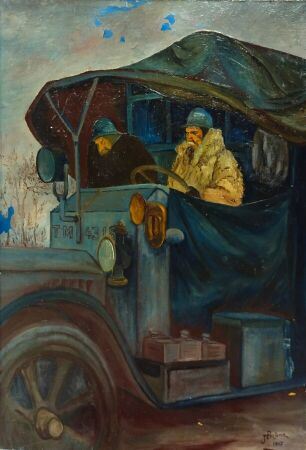 ECOLE MODERNEEn voitureHuile sur toile signée "Persenne" en bas à droite et datée 1907.Soulèvements et manquesHaut.: 73 : Larg.: 92 cm150287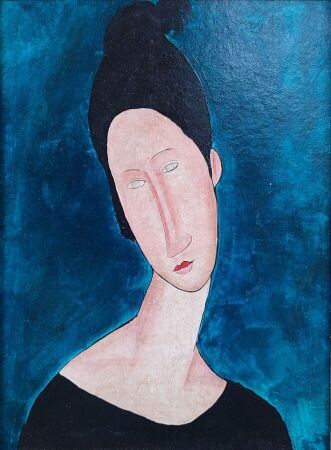 École Moderne dans le gout de ModiglianiPortrait de femmeHuile sur panneauHaut. : 43 ; Larg. : 32 cmInvendu288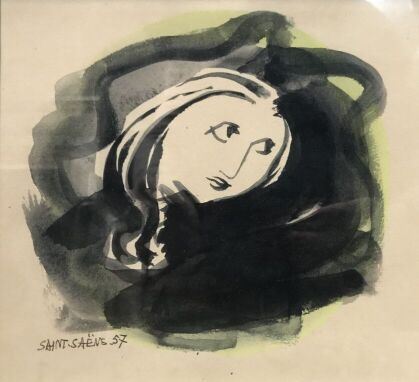 SAINT-SAËNS Marc (1903-1979)Portrait au clair de luneEncre et aquarelleSignée en bas à gauche et datée 57Haut. : 17,5 ; Larg. : 19 cm20289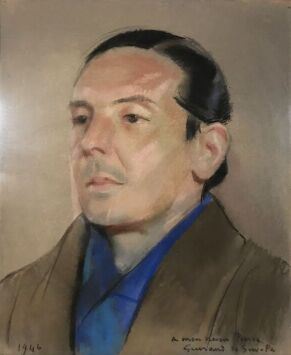 GUIRAND DE SCEVOLA Lucien Victor ( 1871-1950)Portrait d'hommePastelSigné et dédicacé "à mon neveu Pierre" en bas à droit , daté 1946 en bas à gaucheHaut. : 48 ; larg. :  40 cm (à vue)50290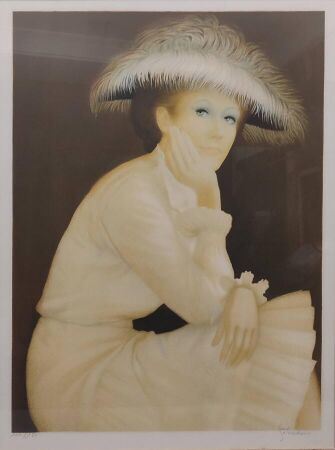 SERADOUR Guy (1922-2007)Jeune femme au chapeauEstampe, justifiée 111/150Haut. :67,5 ; Larg. : 50,5 cm (à vue)Invendu291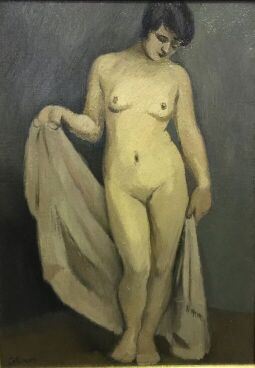 LOTIRON Robert (1886-1966)Le Modèle (nu féminin)Huile sur toile Signée en bas à gauche Haut. : 46,5 ; Larg. : 33 cm165293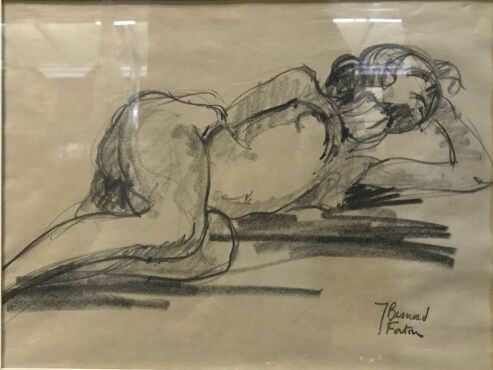 BESNARD-FORTIN Jeanne (1892-1978)Femme nue allongée FusainSignée en bas à droiteHaut. : 22 ; Larg. : 29 cm10294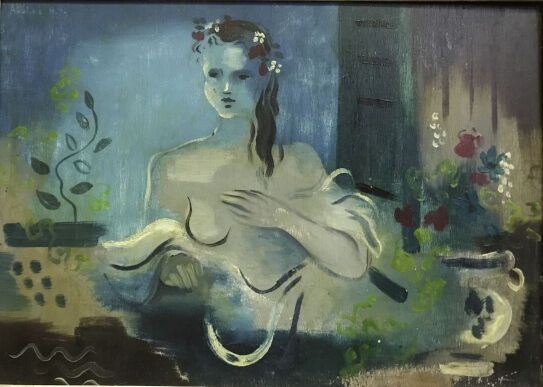 POUGNIER P.Recto: femme allongéeVerso: femme accompagnéeHuile sur panneauHaut. : 33 ; Larg. : 46 cm200295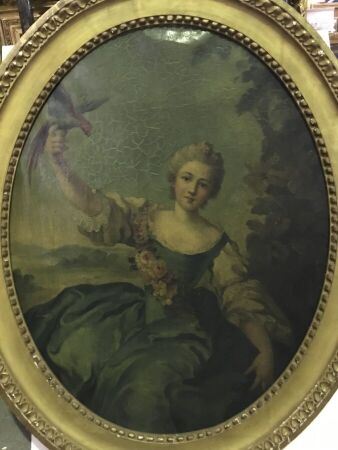 Ecole française du XVIIIème siècle (Dans le goût)Jeune fille au perroquetHuile sur toile ovaleHaut. : 74 ; Larg. : 59 cm(craquelures)100296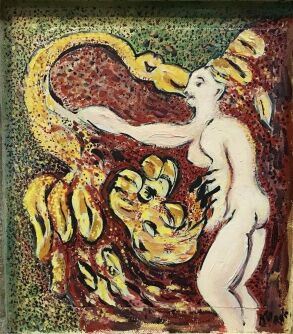 KOTARSKI Marcin (1952-2013)Eve et serpentHuile sur toileSignée en bas à droite Haut. : 23,5 ; Larg. : 20,5 cm40297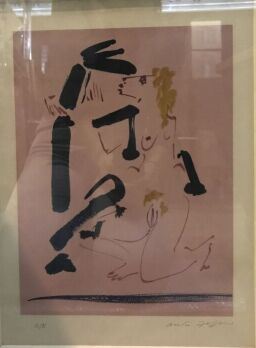 MASSON André (1896-1987)Scène érotiqueSignée au crayon en bas à droite, estampeJustifiée 18/65 à gaucheHaut. : 38,5 ; Larg. : 28,5 cm20298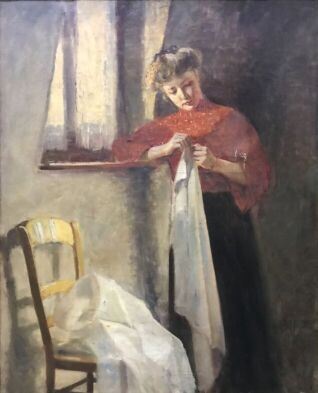 DEBAENE Alphonse (1853-1928)BrodeuseHuile sur toileSignée en bas à droite et datée 1914Haut. : 81 ; Larg. : 65 cm(manques)200299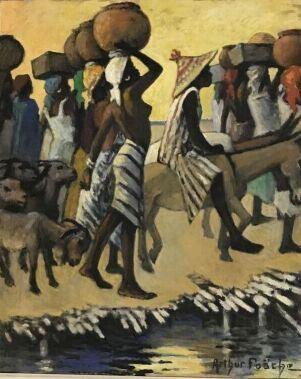 FOÄCHE Arthur (1871-1967)Village africainToileSignée en bas à droiteHaut. : 61 ; Larg. : 50 cm550300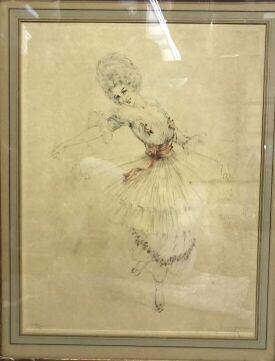 ICART Louis (1888-1950)Danseuse, multipleHaut. : 57 ; Larg. : 43,5 cm(rousseurs)50301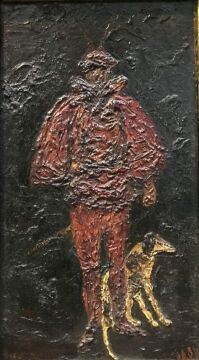 M. DOZE (au dos)ChienHuile sur boisSignée en bas à droite Haut. : 28 ; Larg. : 16 cm20302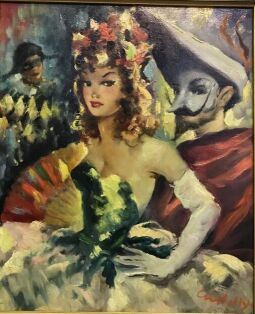 CRYSTELLYS Vicente (1898-1970)Scène de carnavalHuile sur toileSignée en bas à droiteHaut. : 55 ; Larg. : 46 cm110303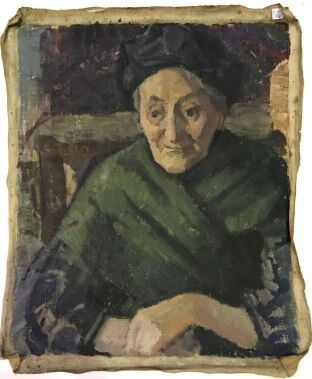 KRISANNE CSIKOS Antonia (1887-1987)Recto: fleurs (signé en bas à droite)Verso: femmeHaut. : 60 ; Larg. : 49 cm120304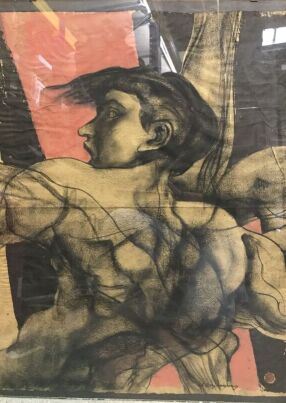 JIANG LONG ChenPortraitFusain et encreSigné en bas à droiteHaut. : 80 ; Larg. : 60 cm130305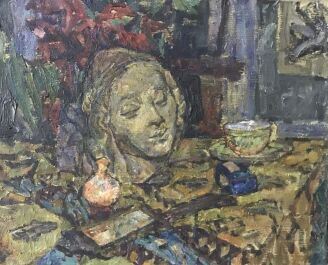 MAVRO Mania (1889-1969)Nature morte avec une tête de femmeHuile sur toileSignée en bas à gaucheHaut. : 50 ; Larg. : 61 cm600306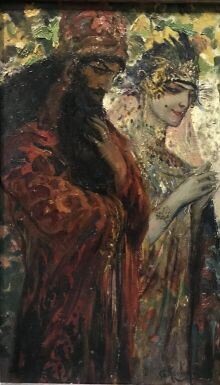 ROCHEGROSSE Georges-Antoine (1859-1938)Roi Salomon et la Reine de SabaHuile sur panneauSignée en bas à droite Haut. : 32 ; Larg. : 19 cm1050307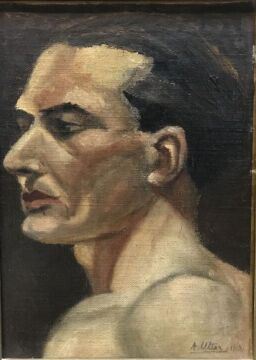 UTTER André (1886-1948)Portrait d'hommeHuile sur toile Signée en bas à droite et datée 1913Haut. : 33 ; Larg. : 24 cm400308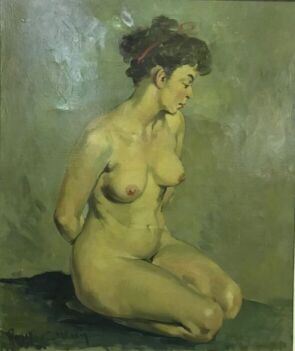 ALLAIN Roger (XXème siècle)Nu féminin accroupiHuile sur toileSignée en bas à gauche Haut. : 55 ; Larg. : 46 cm(léger enfoncement)100309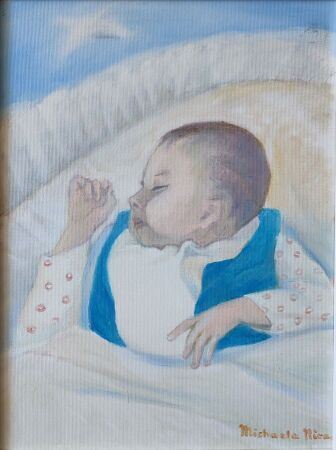 MICA Michaela (né en 1934)MaternitéHuile sur toileHaut. : 40 ; Larg. : 30 cmInvendu310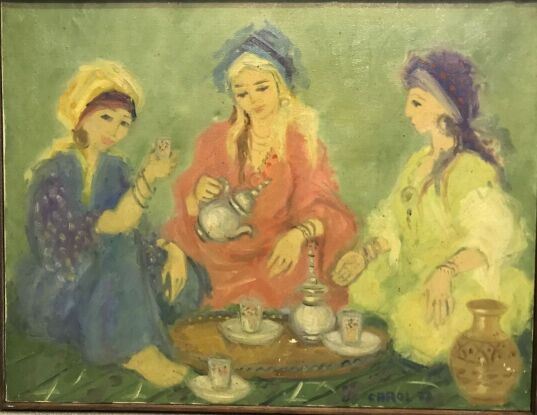 CAROLScène orientaleHuile sur toileSignée et datée 77 en bas à droite Haut. : 50 ; Larg. : 64 cm10310,100006103516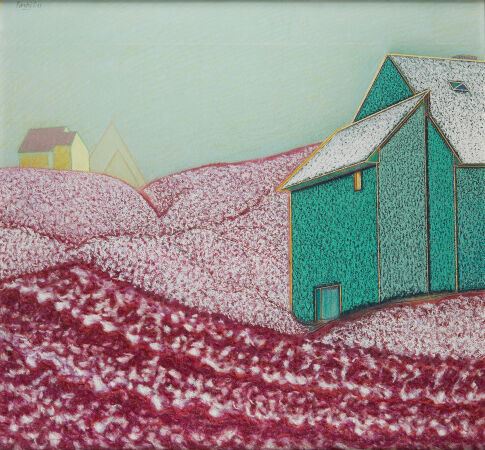 BARBATRE François  (né en 1938)"Neige de printemps"Pastel sur papier marouflé sur bois, signé en haut à gaucheHaut. : 65 cm ; Larg. : 49 cmProvenance : acheté directement auprès de l'artiste en 1991CompositionPastel sur papier marouflé sur bois, signéHaut. : 65 cm ; Larg. : 49 cmProvenance : acheté directement auprès de l'artiste en 1991260310,200012207031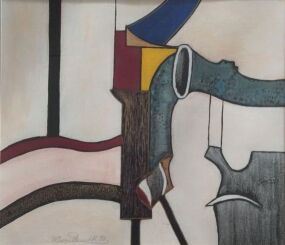 HENICK Gianna ***Deux gravuressignéesHaut. :34 cm ; Larg. : 39 cm (à vue)Invendu311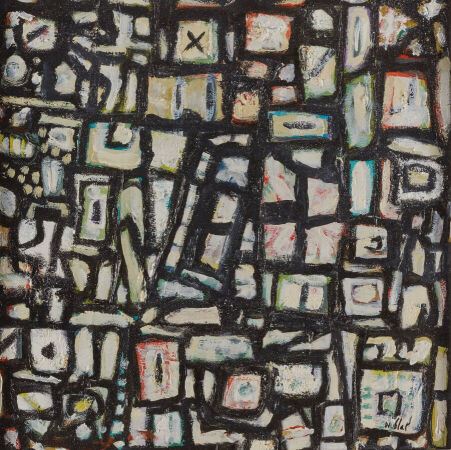 NUBLAT Marc (né en 1948)"Tréfond"Huile sur panneau, signée en bas à droite.Haut. : 30 ; Larg. :  30 cmInvendu312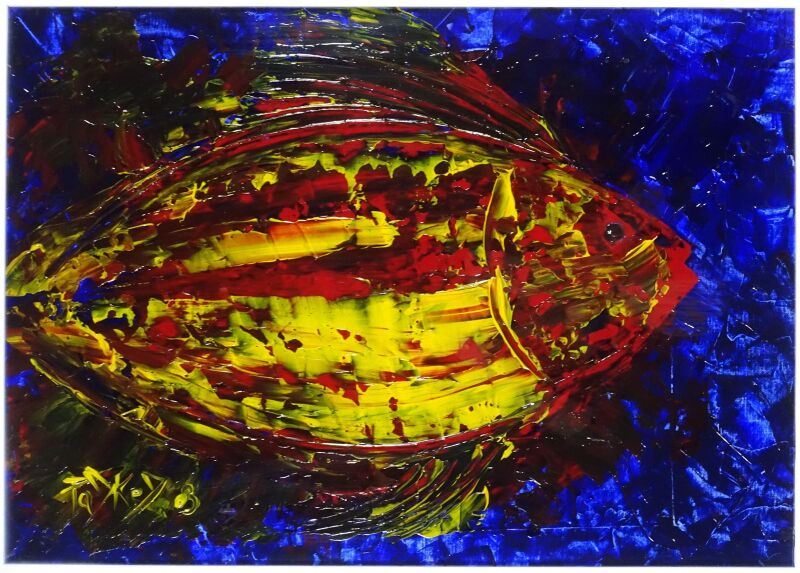 PARKER Walter (XX-XXIe siècles)Ensemble de deux huiles sur panneaux:"Poisson Perroquet". Huile sur panneau, signée en bas à gauche. Haut. : 50 ; Larg. : 70 cm. "Wallpaper II". Huile sur panneau, signée et datée en bas à droite. Haut. : 50 ; Larg. : 70 cm.10313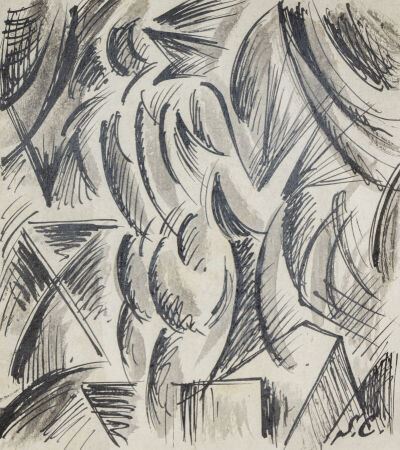 Ecole ModerneDeux compositions, composition au personnage debout et composition au trainEncre sur papierSigné en bas à droite des initiales: SCHaut. : 16,3 ; Larg. : 14,4 cm et Haut. : 16,6 ; Larg. : 14,6 cm20314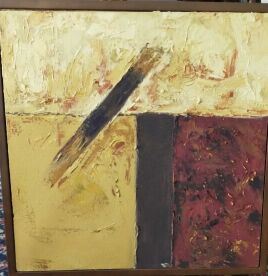 ECOLE CONTEMPORAINAbstractionTrois huiles sur toileHaut. : 40 ; Larg. : 40 cmHaut. :100 ; Larg. : 100 cmHaut. : 150 ; Larg. : 115 cm20315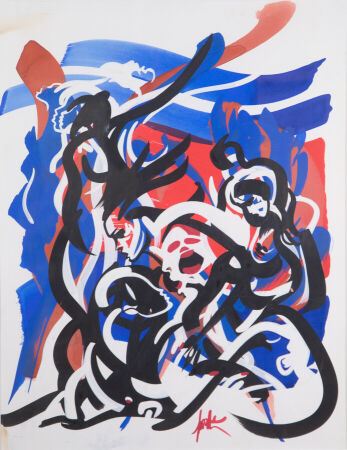 MORETTI Raymond (1931-2005)CompositionGouache et encre sur papier, signée en bas au centreHaut. : 163 ; Larg. :  47 cm220316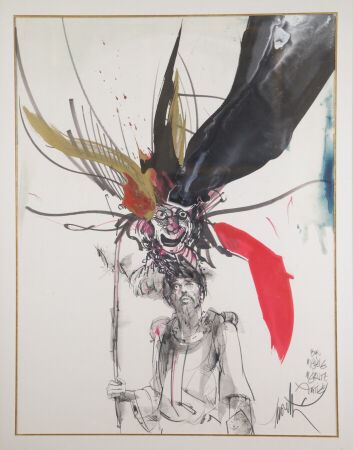 MORETTI Raymond (1931-2005)CompositionGouache et encre sur papier, signée en bas à droite et dédicacée "pour Michèle Meritz, Amitiés"Haut. : 63 cm ; Larg. :  47 cm150317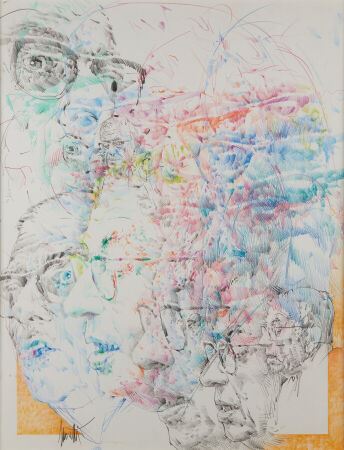 MORETTI Raymond (1931-2005)Jean Paul SartreGraphite et crayon de couleurs sur papier, signé en bas à gaucheHaut. : 63 ; Larg. :  48 cm150318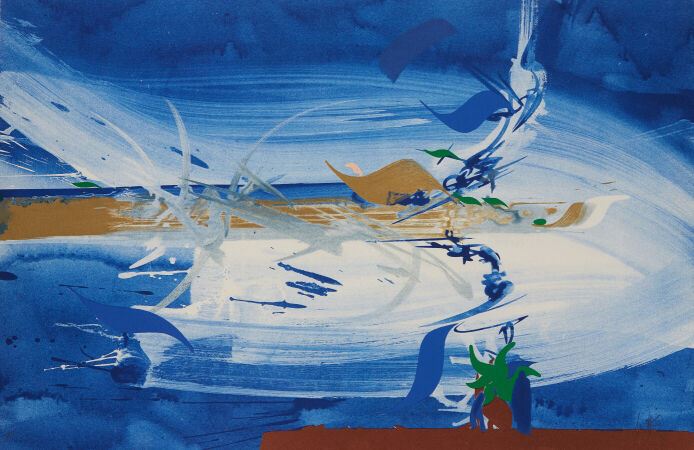 MORETTI Raymond (1931-2005)HAGGADAHEnsemble de 21 lithographies dans un coffret titréHaut. : 42 ; Larg. : 64 cmInvendu319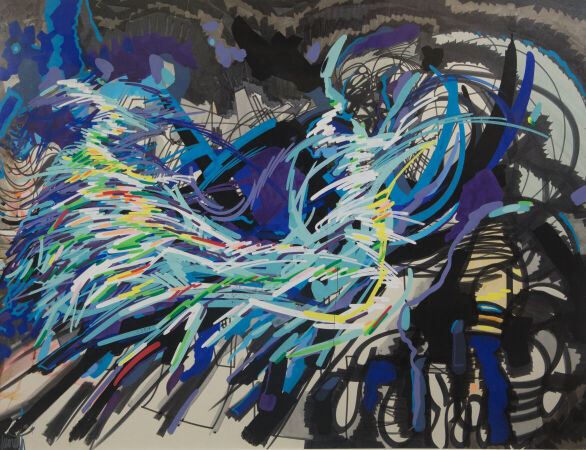 MORETTI Raymond (1931-2005)COMPOSITIONgouache et encre sur papier, signé (en bas à gauche) Haut. : 70 ; Larg. :  92 cm290320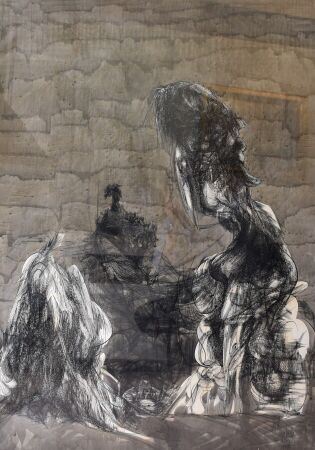 MORETTI Raymond (1931-2005)"Les Halles rue Saint Denis"Encre et lavis sur papier, signée en bas à gauche, titrée et datée 09.12.73Haut. : 103  ; Larg.  73 cm170321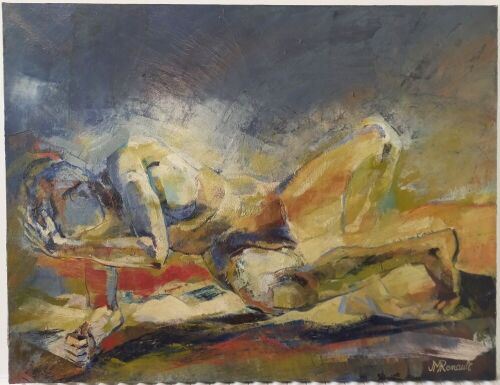 RENAULT Jean-Marie (XXe siècle)Nu féminin Huile sur toile, signée en bas à gauche Haut. : 114 ; Larg. :  88 cm10322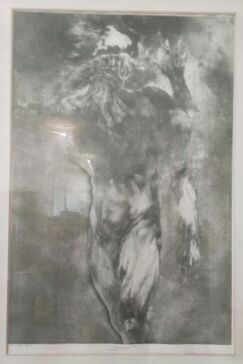 VILAGE Michel (XXe siècle)Nu masculin Epreuve d'artiste, signée en bas au milieu, 1982, numérotée en chiffres romains 4/20Haut. : 102 ; Larg. :  65 cm à vueTête d'homme Epreuve d'artiste, signée en bas au milieu, 1985, numérotée en chiffres romains 10/20Haut. : 100 ; Larg. : 68 cm à vue10323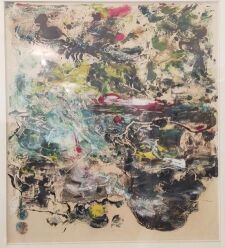 LACHENS Eric (1945-1989)CompositionEncre et gouache sur papier, signée en bas à droite  et datée 1975Haut. : 70 ; Larg. :  63 à vueRegroupé324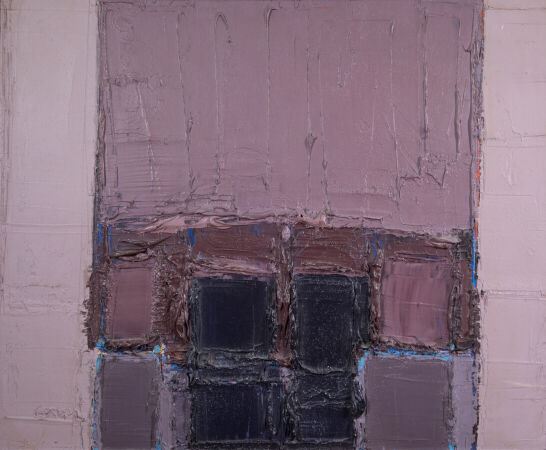 CARNIR Louis Félicien (1938)Composition abstraiteHuile sur toile, signée en bas à gaucheHaut. : 62 ; Larg. :  50 cm80325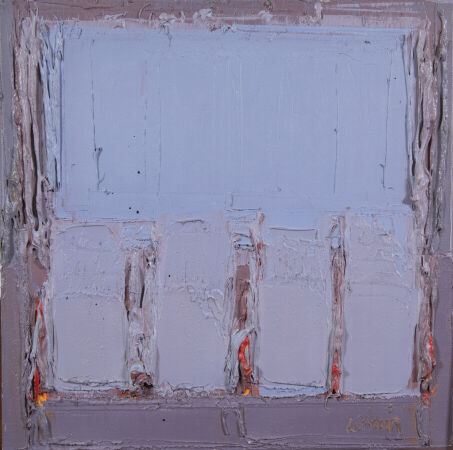 CARNIR Louis Félicien (1938)Composition abstraiteHuile sur toile, signée en bas à droiteHaut. : 31 ; Larg. :  31 cm70326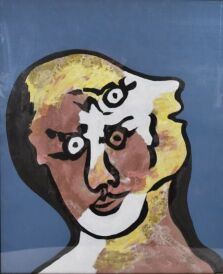 PIAL MichelDouble visagegouache monogrammée en bas à droite et datée (20)11Haut. : 55 ; Larg. : 47 cmOn joint: Femme nue sortant du bainHuile sur panneausignée F. Fontaine (?) en bas à droiteHaut. : 56 ; Larg. : 20 cmInvendu327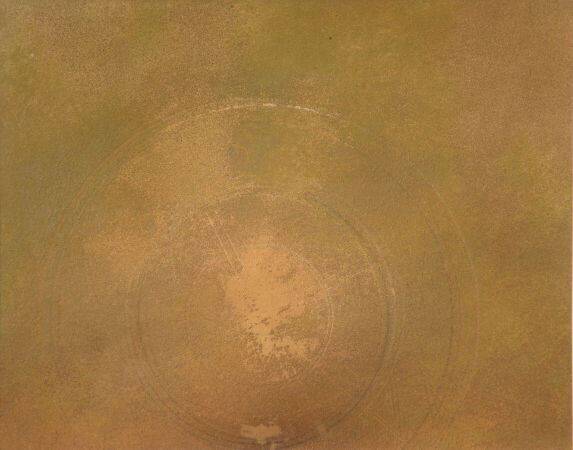 LEVEQUE Yves (né en 1937) La grande roue cageTechnique mixte, titré au dosHaut. : 28,5 ; Larg. : 36,5 cm (à vue)30328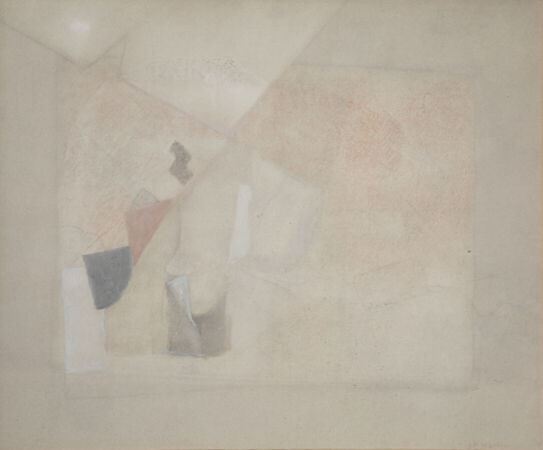 HAMER Jean-Pierre Composition abstraite, 1973Crayon et gouacheSigné en bas à droiteHaut. : 27,5 ; Larg. : 32,5 cm (à vue)Provenance Galerie Jacob, 28 avenue Jacob à Paris20329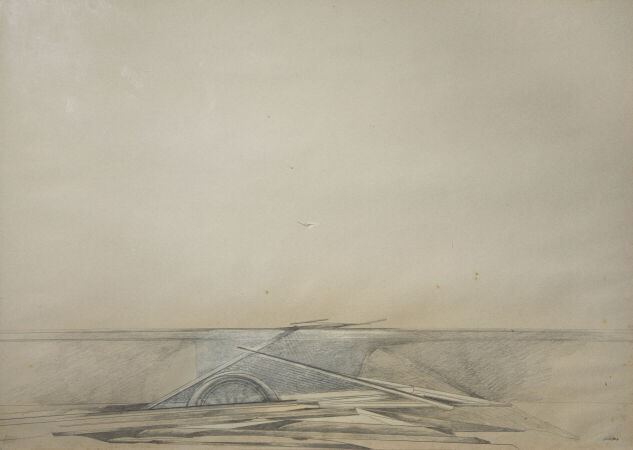 LEVEQUE Yves (né en 1937)Sans titreCrayon fusain et rehauts de craie blancheSigné en bas à droiteHaut. : 74 ; Larg. : 104 cmInvendu330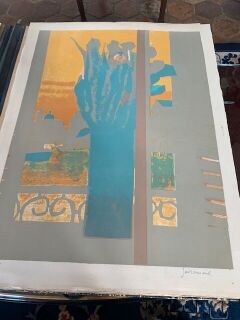 GUIRAMAND Paul (1926-2007)Vue de la fenêtreLithographieHaut. : 75 ; Larg. : 56 cm (la feuille)20331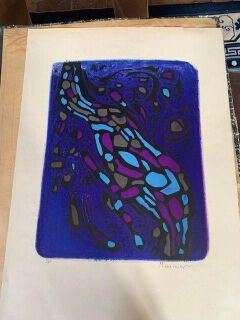 MANESSIER Afred (1911-1993)Ensemble de 2 lithographies :- La Tache rouge1971Lithographie en couleursÉditeur : Galerie de France, ParisImprimeur : Mourlot, Paris85 exemplaires sur Vélin d'Arches, signés en bas à droite et justifiés en bas à gauche ; quelques épreuves d'artiste.- La Sourceou Hommage à Saint Jean de la Croix1959Lithographie en couleursÉditeur : Galerie Nicolas Rauch, GenèveImprimeur : Mourlot, Paris100 épreuves sur Vélin d'Arches, signées et justifiées ; quelques épreuves d'artiste.Tirage avant la lettre de l'affiche de l'exposition Manessier, Les Cantiques spirituels de Saint Jean de la Croix, à la Galerie Nicolas Rauch Genève, du 10 juillet au 29 août 1959.Lithographies signées et justifiées 1/100 pour l'une et 28/85 pour l'autreHaut. : 65 ; Larg. : 49 cm (la feuille)Haut. : 70 ; Larg. : 49 cm (la feuille)150332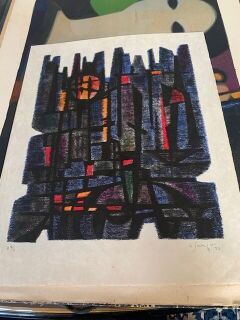 SINGER Gérard (1929-2007)lithographie, justifiée 2/637,5 x 48 cmInvendu333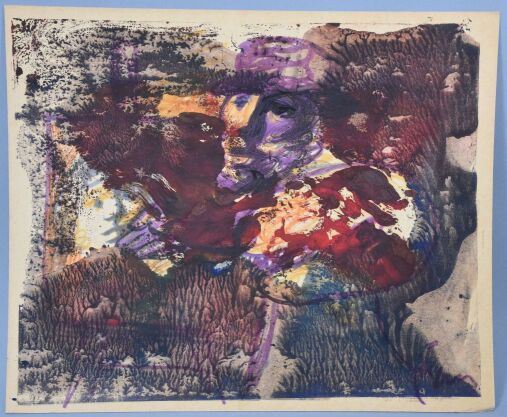 Sylvain VIGNY (1903-1970)-Homme au chapeau,Technique mixte sur carton signée en bas à droiteHaut. : 38 ; larg. : 46 cm-CoupleGouache sur carton signée et datée (19)68 en haut à gaucheHaut. : 50 ; larg. : 64 cm-Composition abstraitetechnique mixte sur carton signée et datée (19)64 en bas à droiteHaut. : 50 ; larg. : 64 cm-CoupleGouache sur carton signée en bas à droiteHaut. : 50 ; larg. : 64 cm-Assemblée dans un parcTechnique mixte sur carton signée en bas à gaucheHaut. : 50 ; larg. : 64 cm190334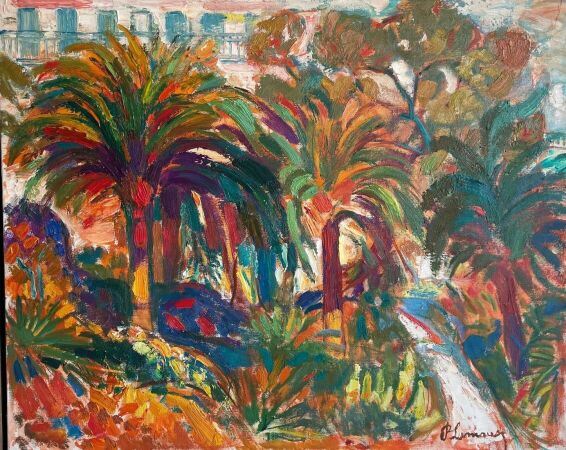 LIMAUX Paysage aux palmiersToile,  signée en bas à droite Haut. : 100 ; Larg. : 81 cm1000335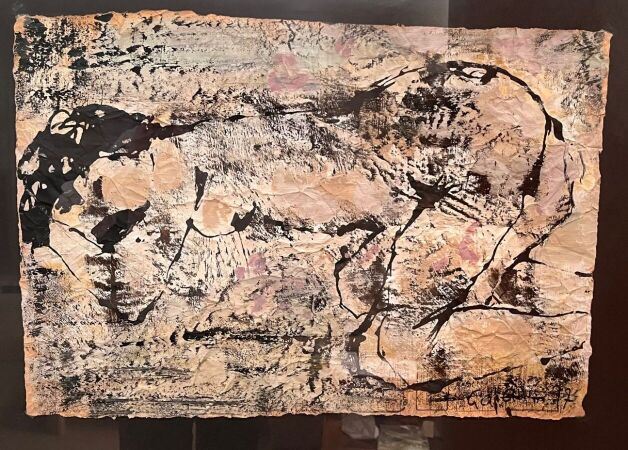 École contemporaine Composition Technique mixte signée et datée 1977Haut. : 39 ; Larg. : 57 cm (feuille)40336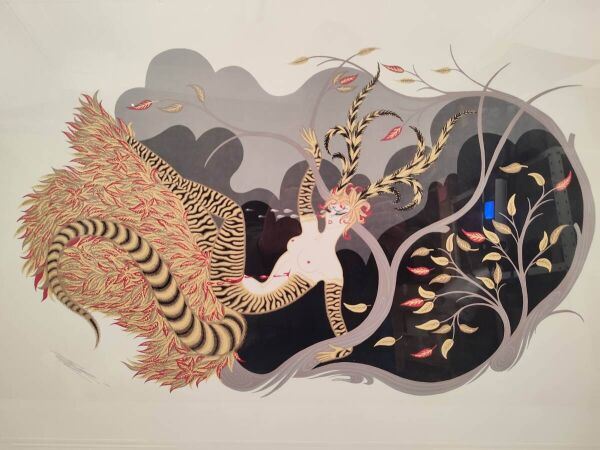 Ensemble de 2 reproductions, couple de Leonor Fini, femme à plumesHaut. : 41,5 ; Larg. : 34,5 cm (à vue)Haut. : 76,5 ; Larg. : 40,5 cm (à vue)10337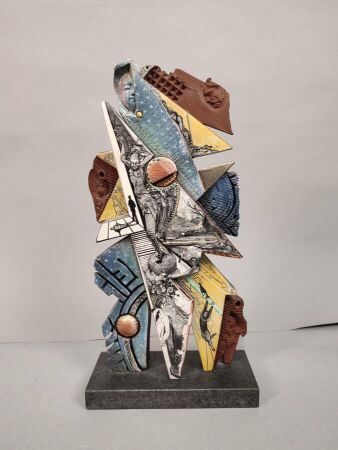 BAROCCO (1950)Sculpture céramiqueHaut. : 32 cm220338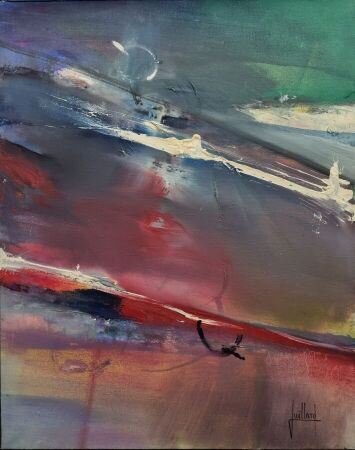 École contemporaine"Bourrasque"Huile sur toileSignée en bas à droite Juilliard et titrée au dosHaut. : 85 ; Larg. : 73 cm40339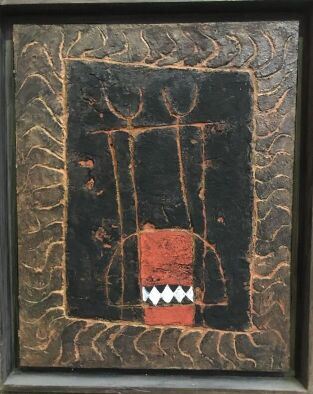 LAIGNON A. M.Le chariotHuile sur panneauSignée et datée 9.95Titrée au dosHaut. : 50 ; Larg. : 40 cm40340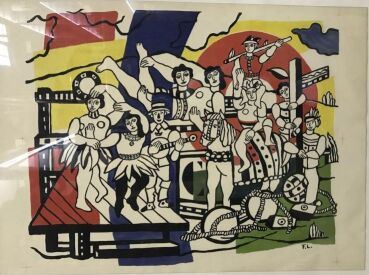 D'après LÉGER Fernand (1881-1955)La Grande parade LithographieMonogramme dans la planche en bas à droiteHaut. : 51 ; Larg. : 64 cm40341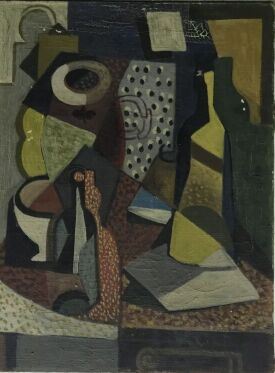 ORTIZNature morte cubisteHuile sur toileMention manuscrite sur le châssisHaut. : 61 ; Larg. : 46 cm (manques, craquelures)6000342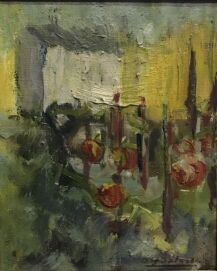 SALESSE Guy (1929)Vue de portHuile sur toileSignée en bas à droite  Haut. : 27 ; Larg. : 22 cm20343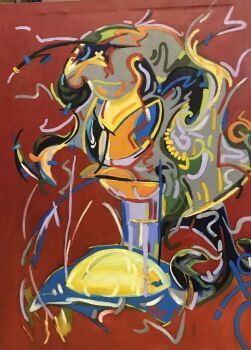 BOUDERIE"La Jamais Contente"Huile sur toileSignée, titrée et datée Septembre 94 au dosHaut. : 130 ; Larg. : 97 cmRegroupé344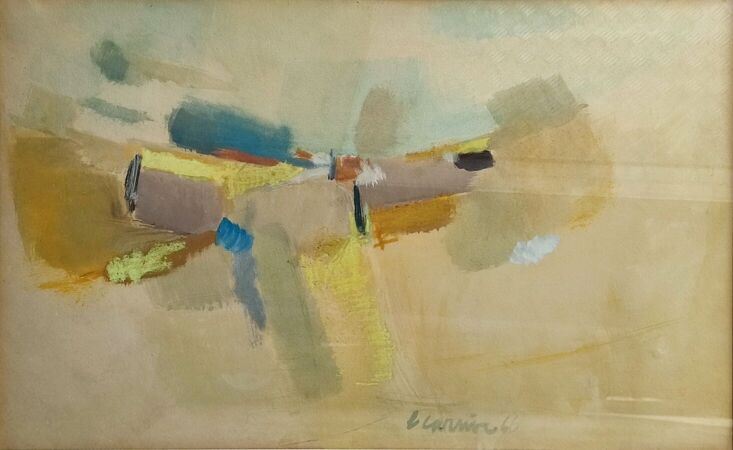 École contemporaineComposition abstraiteAquarelleSignée en bas et datée 66Haut. : 56 ; Larg. : 78 cm10345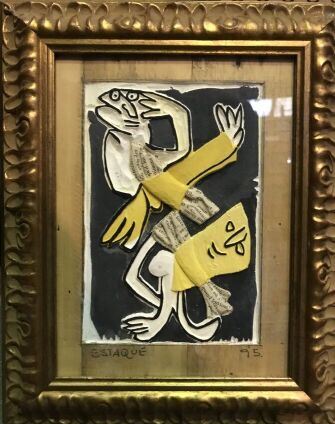 École contemporaineDeux personnages  Technique mixteSituée en bas à gauche et datée en bas à droite 95Haut. : 18 ; Larg. : 13 cm40346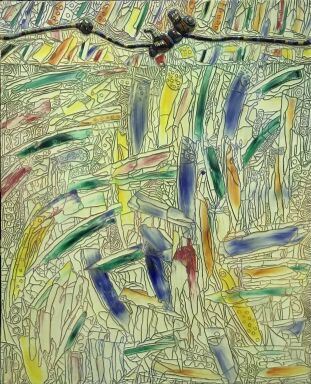 PARRAComposition abstraiteHuile sur toileSignée en bas à gaucheHaut. : 100 ; Larg. : 81 cm20347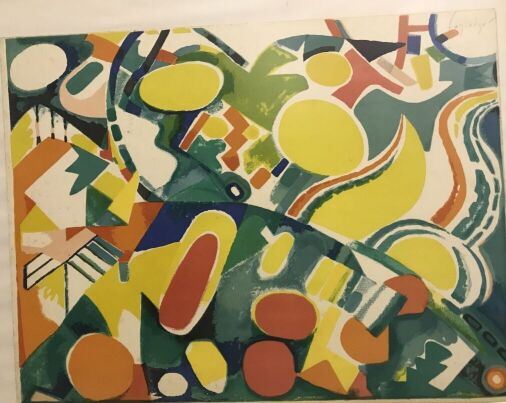 LAGRANGE Jacques (1917-1995)Composition abstraite jaune et orangeLithographieSignée en haut à droiteHaut. : 50 ; Larg. : 64 cmRegroupé348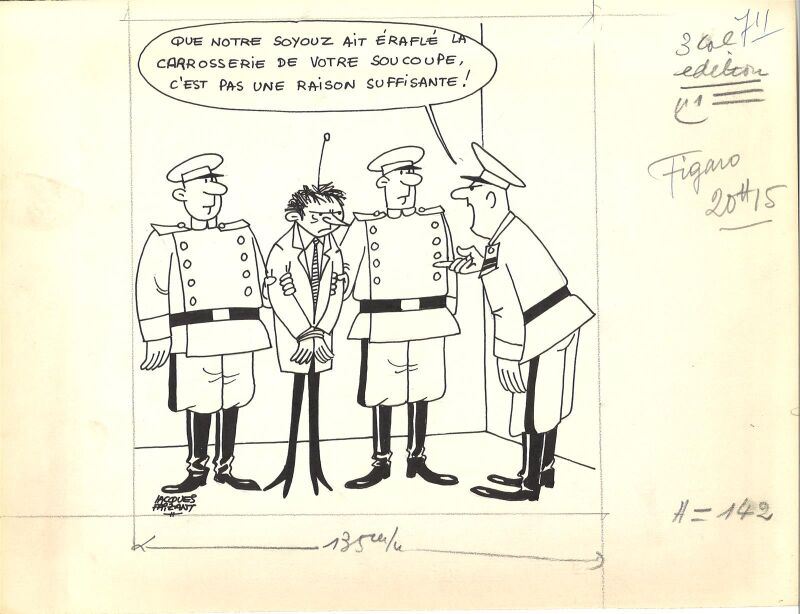 FAIZANT Jacques (1918-2006)Sans légendeDessin en noir à l'encre sur papier, signé en bas à gauche.19,5 x 18,7 cm ; Sur feuille : 25 x 32,7 cmMention de publication datée du 24 janvier 1969.Invendu349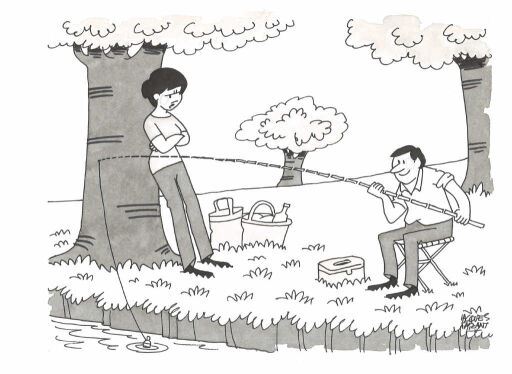 FAIZANT Jacques (1918-2006)"Pour poireauter comme ça, pendant des heures, il faut que je vous aime, toi et la petite friture !"Dessin en noir à l'encre et lavis d'encre sur papier, signé en bas à droite. 15,5 x 20 cm ; Sur feuille : 25 x 32,5 cmMention Jours de France n° 1334, datée du 26 Juillet 1980 au verso.Invendu350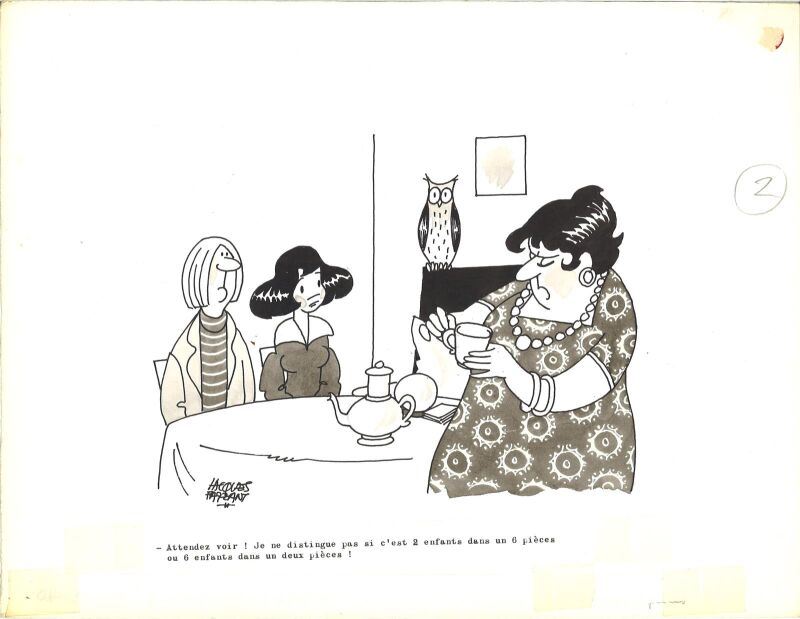 FAIZANT Jacques (1918-2006)"Attendez voir ! Je ne distingue pas si c'est 2 enfants dans un 6 pièces ou 6 enfants dans un deux pièces !"Dessin en noir à l'encre et lavis d'encre sur papier, signé en bas à gauche.15 x 18,7 cm ; Sur feuille : 24,9 x 32,7 cmMention de publication datée du 26 juin 1973.60351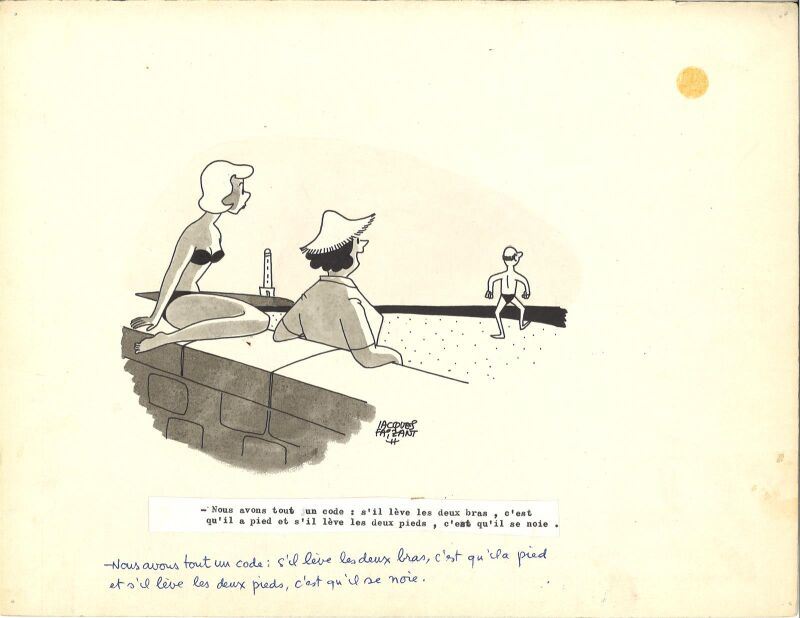 FAIZANT Jacques (1918-2006)"Nous avons tout un code : s'il lève les deux bras, c'est qu'il a pied et s'il lève les deux pieds, c'est qu'il se noie"Dessin en noir à l'encre et lavis d'encre sur papier, signé en bas à droite. 14,6 x 18,7 cm ; Sur feuille : 24,9 x 32,7 cmMention de publication datée du 22 juillet 1961.Invendu352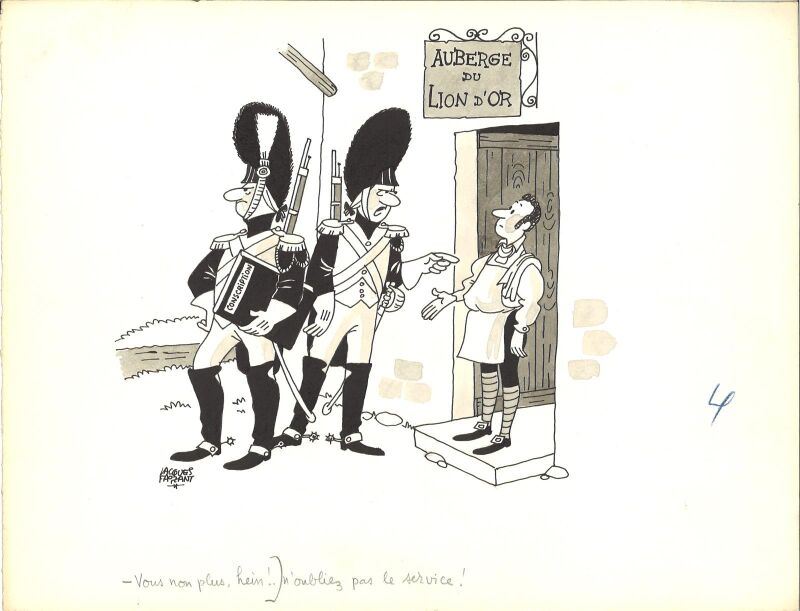 FAIZANT Jacques (1918-2006)"Vous non plus, hein!. n'oubliez pas le service !"Dessin en noir à l'encre et lavis d'encre sur papier, signé en bas à gauche.18,8 x 20,5 cm ; Sur feuille : 25 x 32,7 cmMention de publication datée du 20 août 1960.Invendu353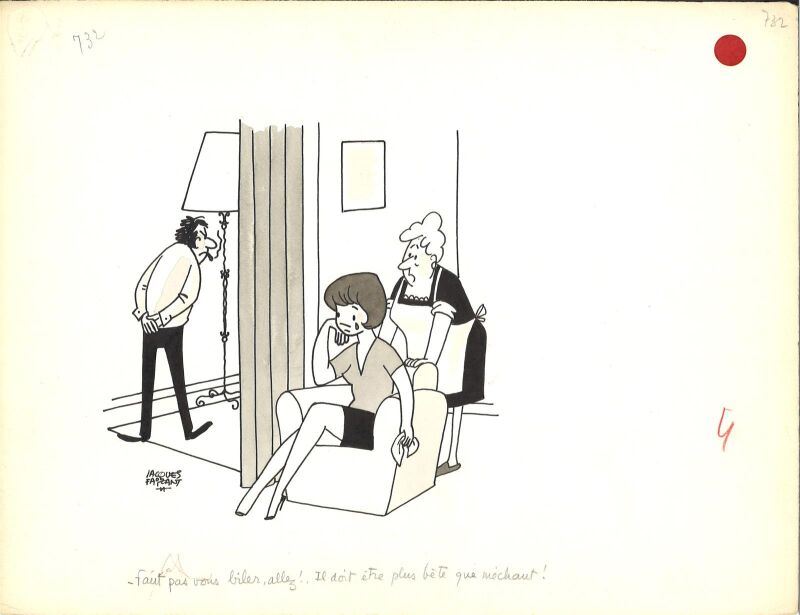 FAIZANT Jacques (1918-2006)"Faut pas vous biler, allez !. Il doit être plus bête que méchant !"Dessin en noir à l'encre et lavis d'encre sur papier, signé en bas à gauche.16,2 x 16 cm ; Sur feuille : 25 x 32,7 cmNombreuses mentions de publications datées de 1968 à 1970.Invendu354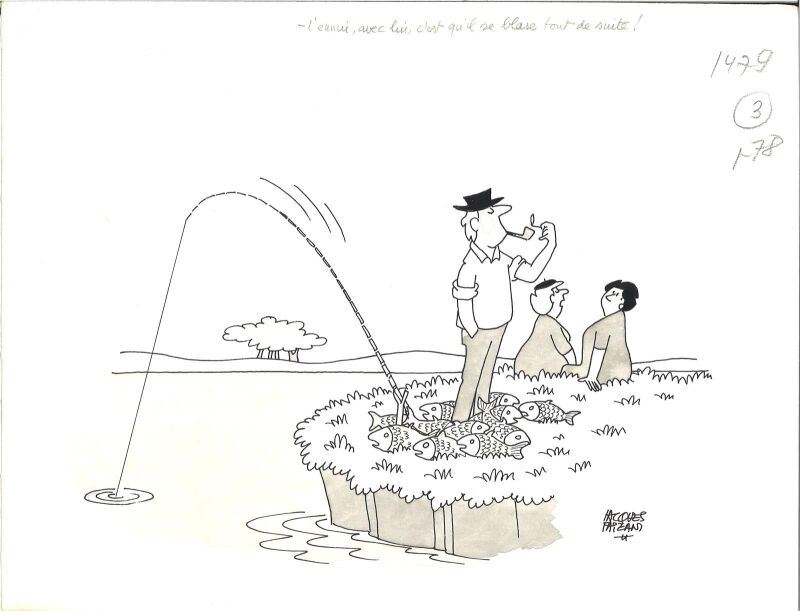 FAIZANT Jacques (1918-2006)"L'ennui, avec lui, c'est qu'il se blase tout de suite !"Dessin en noir à l'encre et lavis d'encre sur papier, signé en bas à droite.15,8 x 26,4 cm ; Sur feuille : 25 x 32,7 cmMention de publication datée du 7 mai 1983.Invendu355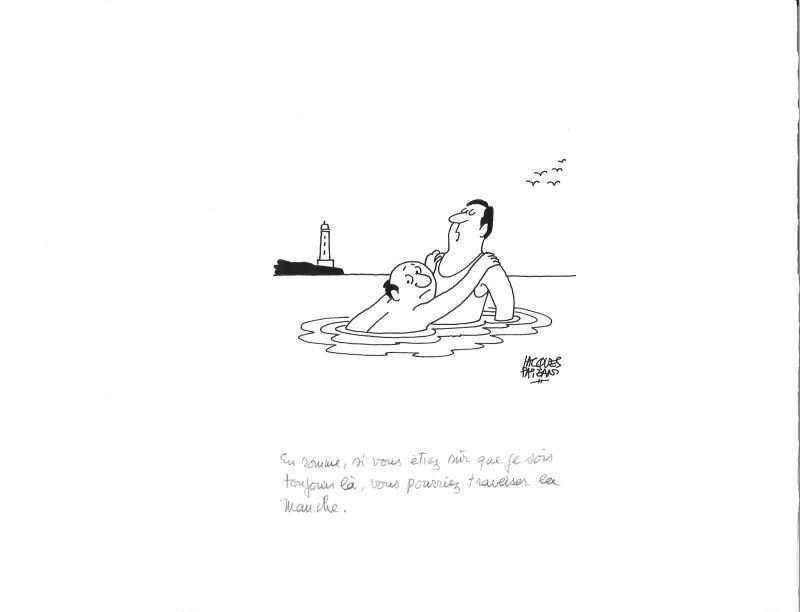 FAIZANT Jacques (1918-2006)"En somme, si vous êtiez sûr que je sois toujours là, vous pourriez traverser la manche."Dessin en noir à l'encre sur papier, signé en bas à droite.6,6 x 12,3 cm ; Sur feuille : 25 x 32,7 cmInvendu356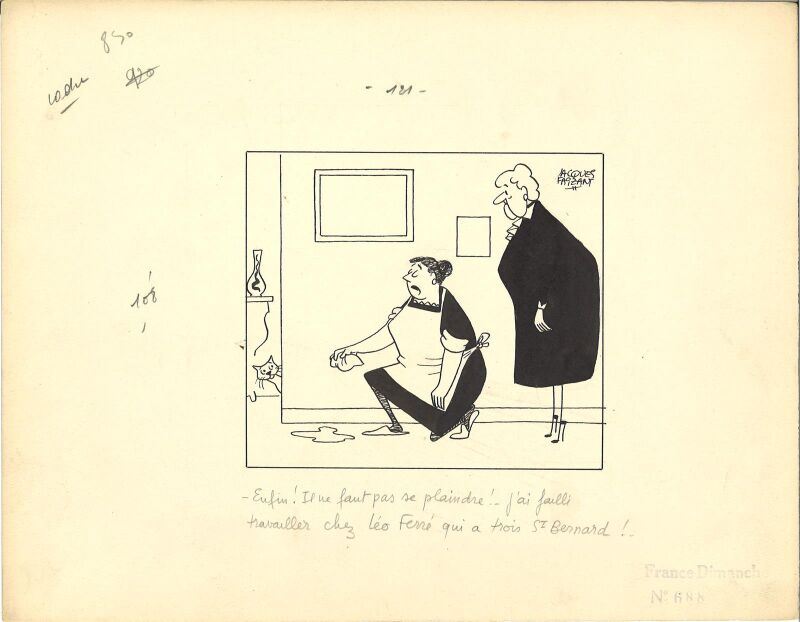 FAIZANT Jacques (1918-2006)"Enfin ! Il ne faut pas se plaindre ! j'ai failli travailler chez Léo Ferré qui a trois St Bernard !"Dessin en noir à l'encre sur papier, signé en haut à droite.12,7 x 14,3 cm ; Sur feuille : 24,9 x 32,7 cmMention de publication datée du 29 octobre 1959.70357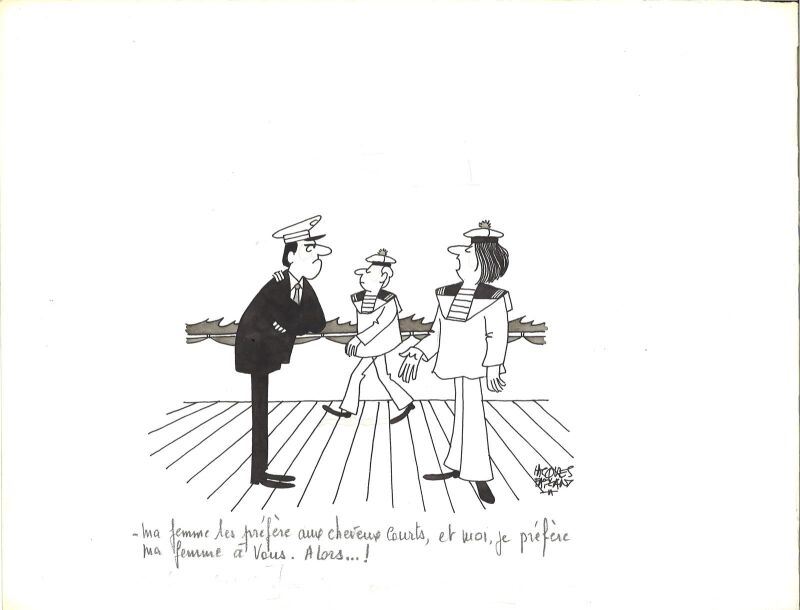 FAIZANT Jacques (1918-2006)"Ma femme les préfère aux cheveux courts, et moi, je préfère ma femme à vous. Alors ... !"Dessin en noir à l'encre et lavis d'encre sur papier, signé en bas à droite.12,2 x 17,5 cm ; Sur feuille : 24,9 x 32,7 cmMention de publication datée du 11 septembre 1982.Invendu358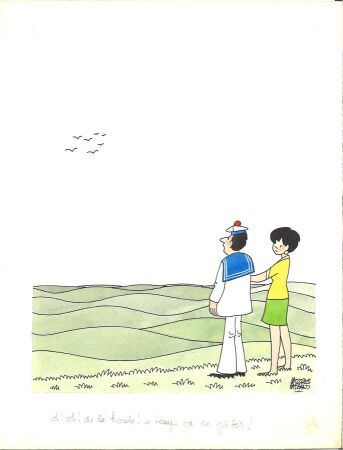 FAIZANT Jacques (1918-2006)"Oh ! Oh ! de la houle ! Le temps va se gâter !"Dessin en couleurs à l'encre et aquarelle sur papier, signé en bas à droite.26,2 x 20,4 cm ; Sur feuille : 25 x 32,7 cmMention de publication datée du 16 mars 1985.Invendu359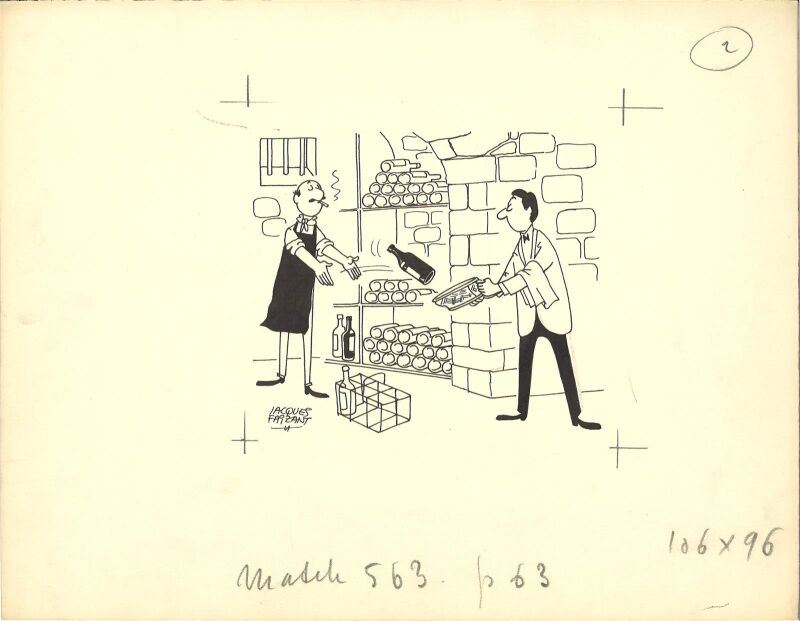 FAIZANT Jacques (1918-2006)Sans légendeDessin en noir à l'encre sur papier, signé en bas à gauche.13,5 x 15 cm ; Sur feuille : 25 x 32,7 cmMention de publication datée du 23 janvier 1960.Invendu360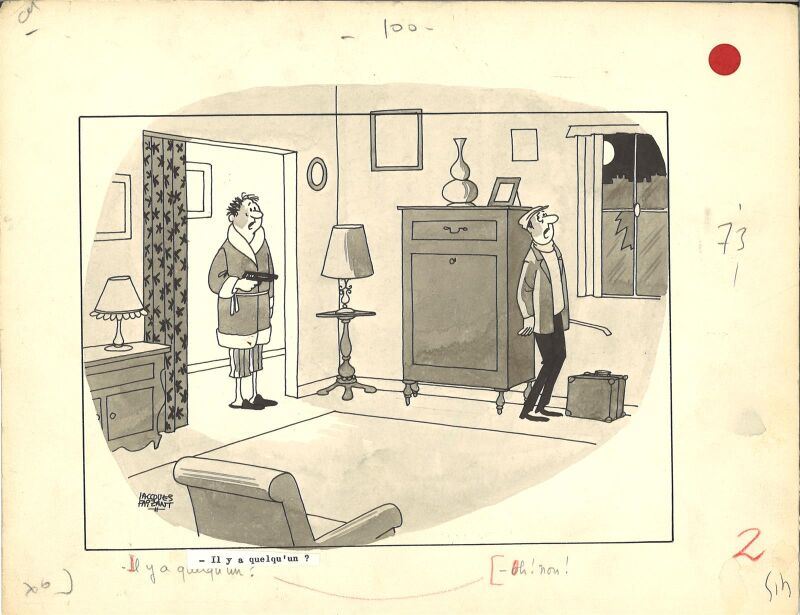 FAIZANT Jacques (1918-2006)"Il y a quelqu'un ? Ah ! non !"Dessin en noir à l'encre et lavis d'encre sur papier, signé en bas à gauche.18,7 x 23,9 cm ; Sur feuille : 24,9 x 32,7 cmNombreuses mentions de publications datées de 1966 à 1974.Invendu361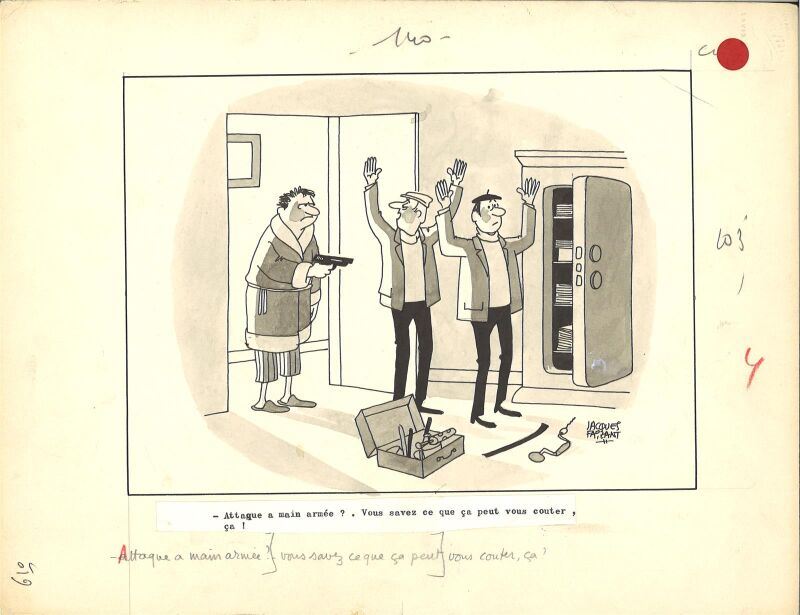 FAIZANT Jacques (1918-2006)"- Attaque a main armée ? Vous savez ce que ça peut vous couter, ça ?"Dessin en noir à l'encre et lavis d'encre sur papier signé en bas à droite. 16,9 x 19,5 cm ; Sur feuille : 24,9 x 32,7 cmMention de publication datée du 29 janvier 1966.Invendu362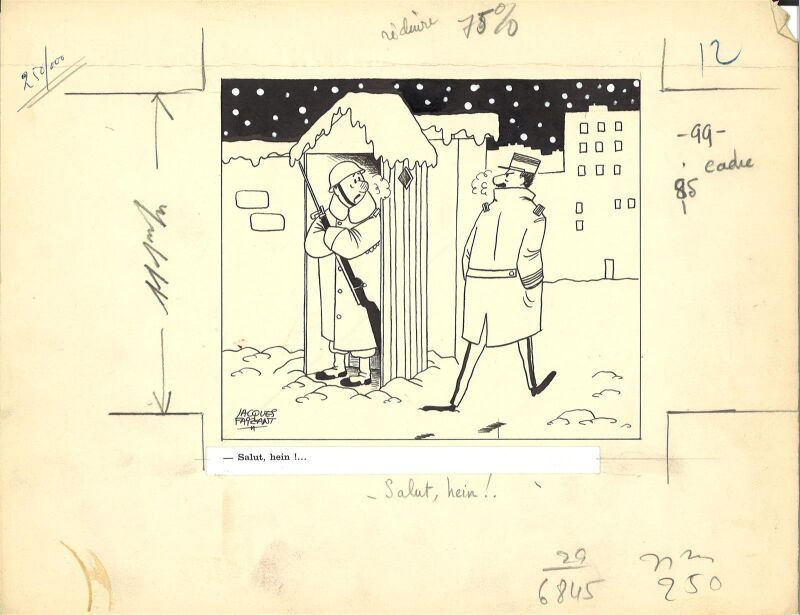 FAIZANT Jacques (1918-2006)"Salut, hein ! ... "Dessin en noir à l'encre sur papier, signé en bas à gauche.14,3 x 16,8 cm ; Sur feuille : 24,7 x 31,9 cmMention de publication datée du 5 février 1959.Invendu